調査資料№３高等学校等卒業者の進路状況－平成２６年５月１日現在－青 森 県 教 育 委 員 会目	次Ⅰ 調 査 の 概 要１   調  査  の  内  容   ･･･････････････････････････････････････････････････････････････････ 1２   用  語  の  定  義   ･･･････････････････････････････････････････････････････････････････ 1３   そ	の	他  ･･･････････････････････････････････････････････････････････････････    1Ⅱ 高等学校（全日制・定時制課程）卒業者の進路状況１   進路別卒業者数   ･･･････････････････････････････････････････････････････････････････   2２   大学等進学状況   ･･･････････････････････････････････････････････････････････････････   3(1) 進   学   者   数   ･･････････････････････････････････････････････････････････････････    3(2)高等学校学科別進学状況   ･･････････････････････････････････････････････････････････    3(3)学部・学科系統別進学状況   ････････････････････････････････････････････････････････    4(4)入学志願状況   ････････････････････････････････････････････････････････････････････    4３    専修学校(専門課程)、専修学校(一般課程)等及び公共職業能力開発施設等進(入)学状況    ･･･    5(1)進（入）学状況   ･･････････････････････････････････････････････････････････････････    5(2)高等学校学科別進（入）学状況   ････････････････････････････････････････････････････    5(3)学科・課程別進（入）学状況   ･･････････････････････････････････････････････････････    6４   就   職   状   況   ･･･････････････････････････････････････････････････････････････････    7(1) 就   職   者   数   ･･････････････････････････････････････････････････････････････････    7(2)高等学校学科別就職状況   ･･････････････････････････････････････････････････････････    7(3)職業別就職状況   ･･････････････････････････････････････････････････････････････････    8(4)産業別就職状況   ･･････････････････････････････････････････････････････････････････    8(5)就職先別県外就職状況   ････････････････････････････････････････････････････････････    8Ⅲ  高等学校（通信制課程）卒業者の進路状況  ･･････････････････････････････････････････	9Ⅳ 特別支援学校（盲学校・聾学校・養護学校）高等部卒業者の進路状況 ･････････････････ 10統計表第１表 進路別卒業者数の推移（全日制･定時制課程及び通信制課程）  ･････････････････････  13 第２表  学校種類別大学等進学者数の推移（全日制課程）  ････････････････････････････････   15 第３表 職業別就職者数の推移（全日制・定時制課程及び通信制課程）  ････････････････････  16 第４表 産業別就職者数の推移（全日制・定時制課程及び通信制課程）  ････････････････････  18 第５表  学科別進路状況（課程別）  ････････････････････････････････････････････････････  20 第６表  学校別進路状況（全日制課程）  ････････････････････････････････････････････････  22 第７表  設置者別・学科別大学等進学者数（課程別）  ････････････････････････････････････   26 第８表  学校別・大学等別進学者数（全日制課程）  ･･････････････････････････････････････  30 第９表  学部別・大学別進学者数（全日制課程）  ････････････････････････････････････････  36 第10表 学科別・産業別就職者数（課程別）  ････････････････････････････････････････････  42 第11表 学校別・産業別就職者数（全日制課程）  ････････････････････････････････････････  43 第12表 学科別・職業別就職者数（課程別）  ････････････････････････････････････････････  46 第13表 学校別・職業別就職者数（全日制課程） ････････････････････････････････････････ 47Ⅰ	調査の概要１ 調査の内容この報告書は、文部科学省が実施した「学校基本調査（卒業後の状況調査 高等学校、特別支援学校高等部の本科（専攻科を除く。））」の本県集計結果及び県教育委員会が実施した「高等学校等卒業者の進学状況調査」の結果を取りまとめたものである。調査期日は、平成２６年５月１日現在である。高等学校（全日制･定時制課程）卒業者の進路状況と高等学校（通信制課程）卒業者の進路状況及び特別支援学校高等部卒業者の進路状況は、それぞれ別々に集計している。２ 用語の定義「大学等進学者」とは、大学（学部）、短期大学（本科）、大学・短期大学の通信教育部（正規の課程）及び放送大学（全科履修生）、大学・短期大学（別科）、高等学校（専攻科）及び特別支援学校（盲学校･聾学校・養護学校）高等部（専攻科）へ進学した者及び進学しかつ就職した者をいう。「専修学校（専門課程）進学者」とは、専修学校の専門課程（高等学校卒業程度を入学資格とする課程で、通常、専門学校と称する。）へ進学した者及び進学しかつ就職した者をいう。ただし、大学等に進学しかつ専修学校（専門課程）に進学した者は含めない。「専修学校（一般課程）等入学者」とは、専修学校の一般課程及び高等課程、各種学校（予備校等）に入学した者及び入学しかつ就職した者をいう。ただし、大学等又は専修学校（専門課程）に進学しかつ専修学校（一般課程）等に入学した者は含めない。「公共職業能力開発施設等入学者」とは、公共職業能力開発施設等（高等専門学校を含む）に入学した者及び入学しかつ就職した者をいう。「就職者」とは、就職のみの者、大学等及び専修学校（専門課程）に進学しかつ就職した者及び専修学校（一般課程）、各種学校、公共職業能力開発施設等に入学しかつ就職した者をいう。「就職」とは、給料、賃金、利潤、報酬その他経常的収入を得る仕事に就くことをいう。ただし、自家自営業に就いた者は含めるが、家事手伝い、臨時的な仕事に就いた者は就職者とはしない。また、防衛大学校、警察学校等「公務員」の身分を有し、俸給を支給される「学校」及び会社の経営する社員教育のための施設に進んだ者は就職者として扱う。「一時的な仕事に就いた者」とは、臨時的な収入を目的とする仕事に就いた者をいう。「左記以外の者」とは、家事手伝いをしている者、外国の大学等に入学した者及び進路が未定の者等をいう。「不詳・死亡の者」とは、卒業者のうち本年５月１日までに進路が不明の者及び死亡した者をいう。大学等進学率（％）は、卒業者総数のうち大学等進学者数（進学しかつ就職した者を含む。）の占める比率である。（第１表は高等学校の全日制・定時制課程の集計）就職率（％）は、卒業者総数のうち就職者数（大学等及び専修学校（専門課程）に進学しかつ就職した者及び専修学校（一般課程）、各種学校、公共職業能力開発施設等に入学しかつ就職した者を含む。） の占める比率である。３ そ  の 他（１）符号の用法「－」・・・計数がない場合「0.0」・・・計数が単位未満の場合「／」・・・計数出現があり得ない場合（２）四捨五入のため、構成比率の合計は100％にならないこともある。Ⅱ 高等学校（全日制・定時制課程）卒業者の進路状況１	進路別卒業者数平成26 年３月の高等学校（全日制・定時制課程）卒業者数は、12,594 人（男子6,264 人、女子6,330人）で、前年より736 人減少（男子553 人減、女子183 人減）している。大学等進学率は42.8％（男子39.0％、女子46.5％）となり、前年より1.4 ポイント上昇（男子0.6ポイント上昇、女子2.0 ポイント上昇）している。第１表 卒業後の進路状況※ （ ）内の数値は、卒業者総数に対する比率（％）である。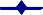 ２	大学等進学状況進 学 者 数大学等進学者数は 5,386 人（男子 2,445 人、女子 2,941 人）で、前年より 134 人減少（男子 176人減、女子42 人増）している。このうち大学（学部）への進学者数は4,462 人（男子2,288 人、女子2,174 人）、短期大学（本科） への進学者数は 793 人（男子 105 人、女子 688 人）で、前年より大学（学部）では 70 人減少（男子 192 人減、女子 122 人増）し、短期大学（本科）では 50 人減少（男子 19 人増、女子 69 人減） している。高等学校学科別進学状況学科別の進学率は看護科(95.8％）が最も高く、人文科（90.0％）、理数科（85.7％）の順なっている。第２表 学科別進学状況※ （ ）内は、前年度との比較増減である。※ 英語科には外国語科を、人文科には表現科をそれぞれ含む。(以下の諸表についても同じ）第３表 学科別進学率の推移学部・学科系統別進学状況大学（学部）では社会科学の1,261 人（進学者数の28.3％）が最も多く、次いで保健の804 人（同18.0％）、工学の785 人（同17.6％）、人文科学の524 人（同11.7％）等の順になっている。短期大学（本科）では教育の286 人（進学者数の36.1％）、家政の205 人（同25.9％）、保健の135人（同17.0％）等の順になっている。第４表   学部・学科系統別進学者数入学志願状況大学（学部）又は短期大学（本科）へ入学を志願した者は5,798 人（男子2,673 人、女子3,125 人）で、前年より20 人増加（男子138 人減、女子158 人増）している。また、入学志願率は46.0％（男子42.7％、女子49.4％）で前年より2.7 ポイント上昇（男子は1.5 ポイント上昇、女子は3.8 ポイント上昇）しており、入学率は90.6％（男子89.5％、女子91.6％）で前年より2.4 ポイント低下（男子1.8 ポイント低下、女子3.1 ポイント低下）している。第５表 入学志願率・入学率の推移※ 「入学率」は、入学志願者に占める進学者の比率である。３	専修学校（専門課程）、専修学校（一般課程）等及び公共職業能力開発施設等進（入）学状況進（入）学状況専修学校（専門課程）進学者数は1,958 人（男子671 人、女子1,287 人）で、前年より96 人減少（男子135 人減、女子39 人増）している。専修学校（一般課程）等入学者数は408 人（男子212 人、女子196 人）で、前年より121 人減少（男子84 人減、女子37 人減）している。公共職業能力開発施設等入学者は248 人（男子219 人、女子29 人）で、前年より46 人減少（男子52 人減、女子6 人増)している。高等学校学科別進（入）学状況専修学校（専門課程）への進学率は家庭科（26.2％）が最も高く、次いで商業科（24.3％）の順となっている。また、専修学校（一般課程）等への入学率は理数科（8.6％）が最も高く、公共職業能力開発施設等への入学率は情報科（14.3％）が最も高くなっている。第６表 高等学校学科別進(入)学状況学科・課程別進（入）学状況専修学校（専門課程）進学者では医療の437 人（進学者数の22.3％）が最も高く、次いで衛生、文化・教養の順となっている。専修学校（一般課程)等進学者では予備校の86 人（入学者数の57.0％）、各種学校では予備校の163 人（入学者数の63.4％）、公共職業能力開発施設等では工業の225 人（入学者の90.7％）が最も多い。第７表 学科・課程別進(入)学者数４	就	職	状	況就	職	者	数就職のみの者4,075 人（男子2,456 人、女子1,619 人）に進（入）学しかつ就職した者43 人（男子12 人、女子31 人）を加えた就職者総数は4,118 人（男子2,468 人、女子1,650 人）で、前年より132 人減少（男子19 人減、女子113 人減）している。県内県外別では、県内に就職した者は2,425 人で、就職者総数の58.9％を占めており、前年度の県内就職率と同率になっている。高等学校学科別就職状況就職率は福祉科（66.2％）、工業科（65.8％）、農業科（63.2％）、水産科（63.0％）等の順になっている。第８表 学科別就職状況※   （	）内は、前年度との比較増減である。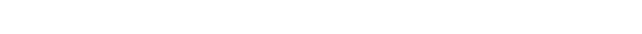 職業別就職状況職業別就職者数は「サービス職業従事者」の1,081 人（就職者数の26.3％）、「生産工程従事者」の835 人（同20.3％）、「販売従事者」の461 人（同11.2％）等の順となっている。第９表 職業別就職者数第10 表  生産工程･労務作業者数の内訳産業別就職状況産業別就職者数は「製造業」の776 人（就職者総数の18.8％）が最も多く、次いで「卸売業・小売業」の544 人（同13.2％）の順となっている。男女別に見ると、男子では「製造業」の 553 人(男子就職者の 22.4％）が、女子では「宿泊業・飲食サービス業」の315 人、(女子就職者の19.1％）が最も多い。第11 表  産業別就職者数※ （ ）内の数値は、総数に対する比率（％）である。（5) 就職先別県外就職状況ブロック別就職者数は、関東地方の1,308 人（県外就職者総数の77.3％）が最も多く、次いで東北地方212 人（同12.5％）、中部地方72 人（同4.3％）等の順となっている。また、都道府県別では東京都の871 人（同51.4％）、神奈川県166 人（同9.8％）、宮城県149人（同8.8％）、埼玉県114 人（同6.7％）等の順となっている。Ⅲ 高等学校（通信制課程）卒業者の進路状況平成25 年度間の高等学校（通信制課程）卒業者は、485 人（男子232 人、女子253  人）で、前年より24 人減少している。卒業者の進路別内訳は、大学等進学者51 人、専修学校（専門課程）進学者81 人、専修学校（一般課程）等入学者7 人、公共職業能力開発施設等入学者5 人、就職者（就職のみの者）96 人、上記以外の者245 人となっている。第12 表の１  進路別卒業者数	第12 表の２ 職業別就職者数第 12 表の３	産業別就職者数※ 通信制課程については「産業別就職者数」において県内・県外別調査を実施していないため、男女別のみ集計Ⅳ 特別支援学校高等部卒業者の進路状況平成26 年３月の特別支援学校の各高等部卒業者は盲学校1 人、聾学校2 人、養護学校261 人の264 人で、前年より盲学校5 人減、聾学校2 人減 、養護学校2 人増となっている。卒業者の進路別内訳は、大学等進学者4 人、専修学校（専門課程）進学者1 人、公共職業能力開発施設等入学者6 人となっている。また、就職者（就職のみの者）66 人、上記以外の者187 人となっている。第13 表の１  進路別卒業者数	第13 表の２ 職業別就職者数第 13 表の３	産業別就職者数統	計	表第１表の１	進路別卒業者数の推移(全日制・定時制課程）（男）（女）13第１表の２	進路別卒業者数の推移(通信制課程）（男）（女）第２表	学校種類別大学等進学者数の推移（全日制課程）（男）（女）第３表の１	職業別就職者数の推移(全日制・定時制課程）（男）（女）（注） 平成２３年３月卒業者より、平成２１年１２月改訂の日本標準職業分類により区分した。第３表の２	職業別就職者数の推移(通信制課程）（男）（女）（注） 平成２３年３月卒業者より、平成２１年１２月改訂の日本標準職業分類により区分した。第４表の１	産業別就職者数の推移（全日制・定時制課程）（県内）（県外）第４表の２	産業別就職者数の推移（通信制課程）（注）通信制課程については「産業別就職者数」において県内・県外別調査を実施していないため合計値のみとした。第５表	学科別進路状況(全日制課程)(定時制課程)(通信制課程)第６表	学校別進路状況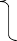 (全日制課程)第７表の１	設置者別・学科別大学等進学者数大 学            (全日制課程)(定時制課程)(通信制課程)第７表の２	設置者別・学科別大学等進学者数短期大学(全日制課程)(定時制課程)(通信制課程)第８表	学校別・大学等別進学者数 (全日制課程）第９表	学部別・大学別進学者数 (全日制課程)第１０表	学科別・産業別就職者数(全日制課程)(定時制課程)(通信制課程)第１１表	学校別・産業別就職者数（全日制課程）区分	農業漁	砂鉱	建利業製	供電	情給気	報郵 運 小 卸保 金 物 不 サ品学 サ 宿術	泊研サ生  教育・医	サ 複   な    サ れ 公他	る務療	い	も左記計のうち・計	・	採		設採・造	ガ	通水ス便 輸 売 売動険 融    賃産ビ術究・専業 娯 活 学ビ	ビ楽 関 習に	以ビ	も分ビ   の他	外	県外をに類	除分	の学 科合	計県	立	計林	取石業	業	業業	業道・	信業	業熱	業業 業 業 業貸	ス業 ・ 業 ・業門 ス 飲技 業 食ス援業 業 連 業福	ス	の スさ	く類祉	業合	れ業	さもの （ 再 掲 ）青	森 普青    森     西 普青    森     東 普〃平内校舎 普普青 森 北ス〃今別校舎 普普青 森 南外青 森 中 央 総普県  浪	岡商弘	前 普弘 前 中 央 普弘    前     南 普岩	木 普戸 普普戸 東人戸 北 普〃南郷校舎 普普戸 西ス木	造 総〃深浦校舎 総鯵    ヶ     沢 普普立 五 所 川 原 理金	木 普板	柳 普鶴	田 普中	里 普普黒	石看野    辺     地 普七	戸 総普百	石   商家区分	農業計	・漁	砂鉱	建利業・採	設採製	供電給気・造	ガ水情	郵 運 小 卸報通	便 輸 売 売保 金 物 不品動険 融 賃サ 学    サ 宿 ・生	教術	活	育研	泊	関	・究	業     娯連	学ビ・ ビ	サ専	・	習医	サ複     分サ     る公類	も務療	さビれ ス の 他ビ	な	をにい業	分左記 計 の う ち以外	県外学   科	（再掲）六	戸 普六    ヶ     所 普三    本     木 普普十 和 田 西 商普三	沢英普田   名   部英〃大畑校舎 普大	湊 総〃川内校舎 普県大	間 普五	戸 普普三	戸商田	子 普五所川原農林 農柏 木 農 業 農三 本 木 農 業 農名久井農業 農八 戸 水 産 水青 森 工 業 工弘 前 工 業 工八 戸 工   業  工五所川原工業 工立十和田工業 工む つ 工 業 工南 部 工 業 工青 森 商  業 商農商弘 前 実 業 家ス〃 藤 崎 校 舎 農八 戸 商 業 商黒 石 商 業 商三 沢 商  業 商区分	農業計	・林学   科	業漁	砂鉱	建利業・採	設採取石業	業業	業製	供電	情給気	報・造		ガ	通水ス道・	信業	業熱	業郵運     小卸     保金便輸     売売     険融業業    業業    業・物 不 サ学術品	研動	究賃	ビ・産	専貸	ス門技業 ・ 業術サ 宿  ・生	教活	育泊	関	・業     娯連	学ビ	サ楽	習ス飲	ビ	支ス	援業 食   業業	業医	サ複療ビ福	ス祉	業合分 サ る 公類	も務さビれ ス  の 他な 業  を にい	除分も	類の 他  く さに	れ左記計のうち以外	県外のもの （ 再 掲 ）私	立	計950	5	5	-    114    115	6	5	41    109	5	8	9    140	83	-    126	18	67	66	28	366普	24	-	1	-	2	3	1	-	1	4	-	-	-	-	5	-	1	1	3	2	-	8東 奥 学 園 青 森 山 田 青 森 明 の星家	21	-	-	-	-	2	-	-	-	-	-	-	-	12	2	-	2	-	2	1	-	3情	10	-	-	-	-	-	-	-	-	1	-	-	-	2	1	-	-	-	2	4	-	4福	43	-	-	-	-	-	-	-	-	3	-	-	-	-	1	-	39	-	-	-	-	3普	73	1	1	-	13	7	1	-	-	7	3	2	1	10	8	-	2	2	7	5	3	35工	12	-	-	-	3	1	-	-	-	-	-	-	-	-	2	-	1	1	4	-	-	1商	6	-	-	-	1	-	-	-	-	-	-	-	-	2	-	-	-	-	1	2	-	3家	20	-	-	-	1	-	-	-	-	1	-	-	-	15	-	-	1	-	-	-	2	12普	8	-	-	-	-	-	-	-	-	2	-	-	-	2	-	-	1	-	2	1	-	-英	-	-	-	-	-	-	-	-	-	-	-	-	-	-	-	-	-	-	-	-	-	-音	-	-	-	-	-	-	-	-	-	-	-	-	-	-	-	-	-	-	-	-	-	-私  松     風   塾 普	6	-	-	-	-	-	-	-	2	-	-	-	-	-	-	-	-	-	-	3	1	5五所川原第一 普	42	-	1	-	4	2	-	-	3	4	-	-	-	6	6	-	5	5	-	1	5	23五所川原商業 商	83	-	1	-	11	7	3	-	6	11	-	1	2	14	9	-	6	2	3	7	-	40東 奥 義   塾 普	46	1	-	-	2	4	-	-	1	9	1	-	-	7	8	-	4	2	2	5	-	9弘前学院聖愛 普	29	-	-	-	1	4	-	-	-	7	-	-	-	2	5	-	7	-	-	3	-	8普	10	-	-	-	-	-	1	1	-	2	-	-	-	1	1	-	4	-	-	-	-	1柴 田 女 子 商	1	-	-	-	-	-	-	-	-	-	-	-	-	1	-	-	-	-	-	-	-	-家	15	-	-	-	-	7	-	-	-	1	-	-	-	2	4	-	1	-	-	-	-	2弘 前 東普	31	-	-	-	1	6	-	-	1	4	-	-	1	7	2	-	5	1	2	1	-	8工	85	1	-	-	20	13	-	3	6	11	-	-	-	6	7	-	1	3	9	5	-	34八 戸 学 院   総	51	-	-	-	7	9	-	-	6	6	-	2	-	8	1	-	4	1	6	1	-	23商	12	-	-	-	-	3	-	-	-	6	-	-	-	3	-	-	-	-	-	-	-	4立  千 葉 学 園 " 戸 聖ウ ル ス ラ学	院八 戸 学 院光	星家         33        1        -       -       -       3         -       -       -       6         -       -       -       9         6         -       8         -       -  -      -	5 看	-       -       -       -       -       -       -       -       -       -       -       -       -       -       -       -       -       -       -       -       -	- 普	8        -       1        -       -       1        -       -       1        1        1        -       1        -       1        -       -       -       -      1        -	3 英	2        -       -       -       -       -       -       -       -       1         -       -       -       -       -       -       -       -       -     1        -	1音	-      -      -      -      -      -      -      -      -      -      -      -      -      -      -      -      -      -      -     -      -	-普         29        1        -       -       2        6        -       -       1        2        -       -       -       3        1        -       1        -       2       10        -        19工         33        -       -       -      16         7        -       -       -       1        -       -       -       1        -       -       -       -       7        1        -    13商         13        -       -       -       -       2        -       -       2        1        -       2        -       2        2        -       -       -       1       1        -	5家         24        -       -       -       -       -       -       -       -       2         -       -       -       6         6         -      10         -       -  -      -	9向	陵 普	14	-	-	-	-	3	-	-	2	-	-	-	2	3	-	-	3	-	1	-	-	4八 戸 工 大第	一普	20	-	-	-	2	1	-	-	2	-	-	-	-	3	-	-	1	-	1	2	8	16工	112	-	-	-	28	24	-	1	6	9	-	1	2	8	2	-	10	-	12	-	9	48八 戸 工 大   第	二 普	34	-	-	-	-	-	-	-	1	7	-	-	-	5	3	-	9	-	-	9	-	17第１２表	学科別・職業別就職者数(全日制課程)(定時制課程)(通信制課程)第１３表	学校別・職業別就職者数（全日制課程）※この冊子は、青森県教育委員会ホームページでも閲覧できます。http://www.pref.aomori.lg.jp/bunka/education/main.html/区分卒業者総数[A+B+C+D+E+F+G+H]Ａ   大	学	等	進	学	者Ａ   大	学	等	進	学	者Ａ   大	学	等	進	学	者Ａ   大	学	等	進	学	者Ａ   大	学	等	進	学	者Ａ   大	学	等	進	学	者Ａ   大	学	等	進	学	者Ａ   大	学	等	進	学	者Ａ   大	学	等	進	学	者Ａ   大	学	等	進	学	者Ａ   大	学	等	進	学	者Ａ   大	学	等	進	学	者Ａ   大	学	等	進	学	者Ａ   大	学	等	進	学	者Ａ   大	学	等	進	学	者区分卒業者総数[A+B+C+D+E+F+G+H]大	学	（	学	部	）大	学	（	学	部	）大	学	（	学	部	）大	学	（	学	部	）大	学	（	学	部	）短  期  大 学	（ 本	科 ）短  期  大 学	（ 本	科 ）短  期  大 学	（ 本	科 ）短  期  大 学	（ 本	科 ）短  期  大 学	（ 本	科 ）大学・短期大学の通信教育部及び放送大学大学・短 期 大 学 の別科高等学校の専攻科特別支援学校高等部の専攻科大学等進学者計区分卒業者総数[A+B+C+D+E+F+G+H]県	内県	内県	外県	外大	学学	部計県	内県	内県	外県	外短期大学本	科計大学・短期大学の通信教育部及び放送大学大学・短 期 大 学 の別科高等学校の専攻科特別支援学校高等部の専攻科大学等進学者計区分卒業者総数[A+B+C+D+E+F+G+H]国公立私 立国公立私	立大	学学	部計国公立私 立国公立私 立短期大学本	科計大学・短期大学の通信教育部及び放送大学大学・短 期 大 学 の別科高等学校の専攻科特別支援学校高等部の専攻科大学等進学者計男6,2643074755459612,288(36.5)-79620105(1.7)3(0.0)1(0.0)48(0.8)- (-)2,445(39.0)女6,3304414184248912,174(34.3)-48258148688(10.9)5(0.1)-(-)74(1.2)-(-)2,941(46.5)計12, 594 748 893 9691 , 8524, 462 (35. 4 )-56164168 793 ( 6 . 3 )8(0. 1) 1(0 . 0 )122( 1. 0) -(-)5 , 386(42. 8) 区分Ｂ専修学校(専門課程)進学者C専修学校(一般課程)等入	学	者C専修学校(一般課程)等入	学	者C専修学校(一般課程)等入	学	者Ｄ公共職業能力開発施設等入学者Ｅ就   職   者( 左記A ・Ｂ・C ・D に含 まれてい る就職者 を除 く 。 )Ｆ一時的な仕事に就いた者Ｇ左記以外の者Ｈ不詳・死亡の者就 職 者 （ 再 掲 ）就 職 者 （ 再 掲 ）就 職 者 （ 再 掲 ）就 職 者 （ 再 掲 ）就 職 者 （ 再 掲 ）就 職 者 （ 再 掲 ）就 職 者 （ 再 掲 ）就 職 者 （ 再 掲 ）区分Ｂ専修学校(専門課程)進学者専修学校 ( 一般    課程 ) 等各     種学     校計Ｄ公共職業能力開発施設等入学者Ｅ就   職   者( 左記A ・Ｂ・C ・D に含 まれてい る就職者 を除 く 。 )Ｆ一時的な仕事に就いた者Ｇ左記以外の者Ｈ不詳・死亡の者就職のみの者Ａのうち就職している者Ｂのうち就職している者Ｃのうち就職している者Ｄのうち就職している者就職者計左     の	う ち左     の	う ち区分Ｂ専修学校(専門課程)進学者専修学校 ( 一般    課程 ) 等各     種学     校計Ｄ公共職業能力開発施設等入学者Ｅ就   職   者( 左記A ・Ｂ・C ・D に含 まれてい る就職者 を除 く 。 )Ｆ一時的な仕事に就いた者Ｇ左記以外の者Ｈ不詳・死亡の者就職のみの者Ａのうち就職している者Ｂのうち就職している者Ｃのうち就職している者Ｄのうち就職している者就職者計県	内県	外男671(10.7)69143212(3.4)219(3.5)2,456(39.2)17(0.3)234(3.7)10(0.2)2,456-12--2,468(39.4)1,3671,101女1,287(20.3)82114196(3.1)29(0.5)1,619(25.6)36(0.6)220(3.5)2(0.0)1,6192218-1,650(26.1)1,058592計1, 958 ( 15. 5) 151 257 408( 3 . 2 )248 (2. 0) 4, 075 (32. 4) 53( 0 . 4 )454 (3. 6) 12(0 . 1 )4, 075 233 8-4, 118(32. 7) 2, 4251 , 693 区 分計普	通農	業工	業商	業水	産家	庭看	護情	報理	数英	語音	楽スポーツ科	学福	祉人	文総	合卒業者総数(A)12,5947,0486721,7541,19313540471213515581206530883進 学 者 数(B)5,3863,914783082732411268630106668827358進 学 率(B/A)×10042.8(1.4)55.5(1.4)11.6 (△2.7)17.6(0.7)22.9(2.5)17.8(1.4)27.7(0.9)95.8 (△4.2)28.6(13.8)85.7(32.9)68.4(4.3)75.0(△10.4)56.7(14.5)12.3(5.0)90.0(3.8)40.5(5.9)進学者の学科別 構 成 比100.072.71.45.75.10.42.11.30.10.62.00.11.30.10.56.6区 分卒業年月進学率普	通農	業工	業商	業水	産家	庭看	護情	報理	数英	語音	楽スポーツ科	学福	祉人	文総	合22 年 ３ 月42.754.017.522.218.911.025.994.120.085.064.965.950.411.660.640.523 年 ３ 月41.954.113.218.720.924.827.5100.024.081.367.360.553.813.658.736.924 年 ３ 月41.253.514.316.320.718.027.594.724.182.253.082.550.93.661.737.525 年 ３ 月41.454.114.316.920.416.426.8100.014.852.864.185.442.27.386.234.626 年 ３ 月42.855.511.617.622.917.827.795.828.685.768.475.056.712.390.040.5区区分分大	学（	学	部	）大	学（	学	部	）大	学（	学	部	）大	学（	学	部	）大	学（	学	部	）大	学（	学	部	）短（短（期本大科学）学）区区分分男	女	別男	女	別男	女	別男	女	別県内・県外別県内・県外別男	女	別男	女	別男	女	別男	女	別県内・県外別県内・県外別区区分分男女計構成比県内県外男女計比県内県外合合計2, 288 2 , 174 4 , 46 2100 . 01 , 6 412 , 8 2110 5688 7 93100. 0561 2 32人 文 科 学人 文 科 学人 文 科 学人 文 科 学15337152411.7103421141425.3-42社 会 科 学社 会 科 学社 会 科 学社 会 科 学7714901,26128.35257361048587.32137法政200662666.0102164------商経39724063714.3272365423273.4-27社会学1261452716.1151120620263.3206その他4839871.9-87-550.614理理学119411603.66694------工工学65413178517.62615243140.5-4農農学71681393.141981230.4-3保保健23856680418.0458346459013517.09540医学2030501.13911------歯学106160.4-16------薬学44751192.73188------看護学352452806.3199811155668.3579その他1292103397.61891503435698.73831商商船3-30.1-3------家家政11451463.394521618920525.915946教教育21026547510.6933822626028636.124244教育学610160.4-16------教 員 養 成 教 員 養 成 教 員 養 成 631041673.757110------体育学85361212.7-121-110.1-1その他561151713.8361352625928535.924243芸芸術2054741.7-74-220.3-2そその他4843912.0-91355587.34414区	分卒 業 者 総 数（Ａ）入 学 志 願 者 数（Ｂ）進 学 者 数（Ｃ）入 学 志 願 率(Ｂ/Ａ）×100入	学	率（Ｃ/Ｂ）×10022 年 ３ 月13,7606,2595,87945.593.923 年 ３ 月13,2675,9755,56145.093.124 年 ３ 月13,2535,8545,33444.291.125 年 ３ 月13,3305,7785,37543.393.026 年 ３ 月12,5945,7985,25546.090.6区区分計普	通農	業工	業商	業水	産家	庭看	護情	報理	数英	語音	楽福	祉スポーツ人	文総	合卒 業 者 総 数(A)卒 業 者 総 数(A)卒 業 者 総 数(A)12 ,594 7,0486721,7541,19313540471213515586512030883専修学校専門課程進(入)学者数	(B)進(入)学者数	(B)1 ,958 1,016143148290191061--23-9223178専修学校専門課程進(入)学率進(入)学率15 .514.421.38.424.314.126.21.4--14.8-13.818.310.020.2専修学校専門課程(B/A)×100(B/A)×100(0 .1 )(0.0)(△2.8)(△0.2)(1.8)(3.9)(7.8)(1.4)(△22.2)(△2.8)(0.4)(△8.3)(1.1)(△7.6)(10.0)(△1.7)専修学校専門課程進(入)学者進(入)学者専修学校専門課程の学科別の学科別100.051.97.37.614.81.05.40.1--1.2-0.51.10.29.1専修学校専門課程構成比構成比専修学校一般課程等進(入)学者数	(B)進(入)学者数	(B)408 335991818--31-15-18専修学校一般課程等進(入)学率進(入)学率3.24.81.30.51.50.72.0--8.60.6-1.54.2-2.0専修学校一般課程等(B/A)×100(B/A)×100( △0.8) (△0.7)(△1.2)(△0.8)(△0.7)(0.7)(△1.8)(0.0)(△3.7)(8.6)(△6.6)(△2.1)(1.5)(2.5)(0.0)(0.6)専修学校一般課程等進(入)学者進(入)学者専修学校一般課程等の学科別の学科別100.082.12.22.24.40.22.0--0.70.2-0.21.2-4.4専修学校一般課程等構成比構成比公共職業能力開発施設等進(入)学者数	(B)進(入)学者数	(B)248 972086225--31-----14公共職業能力開発施設等進(入)学率進(入)学率2.01.43.04.91.83.7--14.32.9-----1.6公共職業能力開発施設等(B/A)×100(B/A)×100( △0.2) (△0.2)(△0.5)(△0.1)(0.1)(△1.8)(△0.3)(0.0)(6.9)(2.9)(0.0)(0.0)(0.0)(△2.6)(0.0)(△0.6)公共職業能力開発施設等進(入)学者進(入)学者公共職業能力開発施設等の学科別の学科別100.039.18.134.78.92.0--1.20.4-----5.6公共職業能力開発施設等構成比構成比区	分区	分区	分区	分区	分計工	業農	業医	療衛	生教 育 ・社	会福	祉商	業実	務家	政文化・教	養予備校その他専 修 学 校( 専 門 課 程 ）  専 修 学 校( 専 門 課 程 ）  専 修 学 校( 専 門 課 程 ）  計計1, 9 58( 100 . 0 )15 9(8.1) 32( 1 . 6 )43 7(22 . 3 )419 (2 1 . 4 )1 06(5 . 4) 34 6( 17 . 7) 106 ( 5 . 4 )3 53(18 . 0 )／／専 修 学 校( 専 門 課 程 ）  専 修 学 校( 専 門 課 程 ）  専 修 学 校( 専 門 課 程 ）  男女別男671131201101183110227132／／専 修 学 校( 専 門 課 程 ）  専 修 学 校( 専 門 課 程 ）  専 修 学 校( 専 門 課 程 ）  男女別女1,28728123273017524479221／／専 修 学 校( 専 門 課 程 ）  専 修 学 校( 専 門 課 程 ）  専 修 学 校( 専 門 課 程 ）  県内外県内 7253221222202631342427／／専 修 学 校( 専 門 課 程 ）  専 修 学 校( 専 門 課 程 ）  専 修 学 校( 専 門 課 程 ）  県内外県外1,233127112152174321282326／／専修学校  一般課程等専 修 学 校(一般課程)等 合計専 修 学 校(一般課程)等 合計専 修 学 校(一般課程)等 合計計408( 100 . 0 )1(0.2) -(-)7 8(19 . 1 )17(4 . 2 )-(-)3(0 . 7) 3( 0 . 7 )31(7 . 6) 24 9( 61.0) 26( 6 . 4 )専修学校  一般課程等合計  専 修 学 校( 一般課程) 等専 修 学 校( 一般課程) 等計151( 100 . 0 )-(-)-(-)4 5(29 . 8 )11(7 . 3 )-(-)-(-)2( 1 . 3 )7(4 . 6) 8 6( 57.0) ／専修学校  一般課程等合計  専 修 学 校( 一般課程) 等専 修 学 校( 一般課程) 等県内47／／379／／1／／／専修学校  一般課程等合計  専 修 学 校( 一般課程) 等専 修 学 校( 一般課程) 等県外104--82--1786／専修学校  一般課程等合計  各 種 学 校各 種 学 校計257( 100 . 0 )1(0.4) -(-)3 3(12 . 8 )6(2 . 3 )-(-)3(1 . 2) 1( 0 . 4 )24(9 . 3) 16 3( 63.4) 26(1 0. 1 )専修学校  一般課程等合計  各 種 学 校各 種 学 校県内156／／28／／311010212専修学校  一般課程等合計  各 種 学 校各 種 学 校県外 1011-56---146114専修学校  一般課程等男専 修 学 校( 一般課程) 等専 修 学 校( 一般課程) 等県内7／／34／／-／／／専修学校  一般課程等男専 修 学 校( 一般課程) 等専 修 学 校( 一般課程) 等県外62---1---259／専修学校  一般課程等男各 種 学 校各 種 学 校県内92／／8／／3-5688専修学校  一般課程等男各 種 学 校各 種 学 校県外511--1---43411専修学校  一般課程等女専 修 学 校( 一般課程) 等専 修 学 校( 一般課程) 等県内 40／／345／／1／／／専修学校  一般課程等女専 修 学 校( 一般課程) 等専 修 学 校( 一般課程) 等県外42--81--1527／専修学校  一般課程等女各 種 学 校各 種 学 校県内 64／／20／／-15344専修学校  一般課程等女各 種 学 校各 種 学 校県外 50--55---10273公 共  職  業  能 力開 発 施 設 等公 共  職  業  能 力開 発 施 設 等公 共  職  業  能 力開 発 施 設 等合計計248( 100 . 0 )22 5( 90.7) 6( 2 . 4 )1(0 . 4) -(-)-(-)1 4(5 . 6 )-(- )-(-)／2( 0 . 8 )公 共  職  業  能 力開 発 施 設 等公 共  職  業  能 力開 発 施 設 等公 共  職  業  能 力開 発 施 設 等合計県内 2242083／／／13--／-公 共  職  業  能 力開 発 施 設 等公 共  職  業  能 力開 発 施 設 等公 共  職  業  能 力開 発 施 設 等合計県外 241731--1--／2公 共  職  業  能 力開 発 施 設 等公 共  職  業  能 力開 発 施 設 等公 共  職  業  能 力開 発 施 設 等男県内 2001873／／／10--／-公 共  職  業  能 力開 発 施 設 等公 共  職  業  能 力開 発 施 設 等公 共  職  業  能 力開 発 施 設 等男県外 191331--1--／1公 共  職  業  能 力開 発 施 設 等公 共  職  業  能 力開 発 施 設 等公 共  職  業  能 力開 発 施 設 等女県内 2421-／／／3--／-公 共  職  業  能 力開 発 施 設 等公 共  職  業  能 力開 発 施 設 等公 共  職  業  能 力開 発 施 設 等女県外 54-------／1区 分計普	通農	業工	業商	業水	産家	庭看	護情	報理	数英	語音	楽福	祉スポーツ科	学人	文総	合卒 業 者 総 数(A)12,594 7,0486721,7541,19313540471213515586512030883就 職 者 数(B)4,118 1,3504251,15457285150110112-4325-290就 職 率(B/A) × 10032 .7(0.8 )19.2(1.0)63.2(9.1)65.8(0.6)47.9 (△2.3)63.0 (△3.4)37.1 (△6.1)1.4(1.4)47.6(29.1)2.9(0.1)7.7 (△3.4)- (△2.1)66.2 (△4.7)20.8 (△4.2)-(△10.3)32.8 (△2.9)就職者の学科別 構 成 比  100.032.810.328.013.92.13.60.00.20.00.3-1.00.6-7.0区分計専    門  的・技 術 的職	業従    事  者事	務従 事  者販	売従 事  者  サービス職	業従 事  者保	安職	業従 事  者農 林 漁 業 従 事 者農 林 漁 業 従 事 者生	産工	程従 事  者  輸 送  ・機械 運転従 事  者建 設 ・採	掘従 事  者  運 搬 ・清 掃  等従 事  者左	記以	外の	者区分計専    門  的・技 術 的職	業従    事  者事	務従 事  者販	売従 事  者  サービス職	業従 事  者保	安職	業従 事  者農林業従事	者漁	業従 事  者生	産工	程従 事  者  輸 送  ・機械 運転従 事  者建 設 ・採	掘従 事  者  運 搬 ・清 掃  等従 事  者左	記以	外の	者男2,46830671186332300302362611030210676女1,650592362757494614-209551240計4,118 (100.0) 365 (8.9 )307 ( 7.5) 461 (11.2) 1,081 (26.3 )346 (8.4 )44 ( 1.1) 23 (0.6 )835 ( 20 .3 )115 ( 2.8) 307 (7.5 )118( 2.9) 116 ( 2 .8 )区分計製   造   ・   加   工従	事	者機	械		組	立従		事		者整	備		修	理従		事		者検	査従	事	者そ	の	他男6264439761817女20918413255計835627 11063 132225224447553533314525421437128883882218932140154123223102323290261023315189526725658231382252764512728483772319341601594296271562284724-19432536281201675526283118459209817524進	路	区	分進	路	区	分進	路	区	分男女計職	業	区	分職	業	区	分職	業	区	分男女計Ａ大 学 等進 学 者大 学 （ 学 部 ）大 学 （ 学 部 ）241034専 門 的 ・ 技 術 的 職 業 従 事 者 専 門 的 ・ 技 術 的 職 業 従 事 者 専 門 的 ・ 技 術 的 職 業 従 事 者 8614Ａ大 学 等進 学 者短 期 大 学 （ 本 科 ）  短 期 大 学 （ 本 科 ）  11415事	務	従	事	者事	務	従	事	者事	務	従	事	者156Ａ大 学 等進 学 者大学・短期大学の通信教育部大学・短期大学の通信教育部112販	売	従	事	者販	売	従	事	者販	売	従	事	者7714Ａ大 学 等進 学 者大学・短期大学の別科大学・短期大学の別科---サ ー ビ ス 職 業 従 事 者サ ー ビ ス 職 業 従 事 者サ ー ビ ス 職 業 従 事 者91827Ａ大 学 等進 学 者高 等 学 校 専 攻 科高 等 学 校 専 攻 科---保    安    職	業    従	事 者保    安    職	業    従	事 者保    安    職	業    従	事 者213Ａ大 学 等進 学 者特別支援学校高等部専攻科特別支援学校高等部専攻科---農林漁業作業者農林漁業作業者農 林 業 作 業 者 1-1Ｂ	専修学校（専門課程） 進学者Ｂ	専修学校（専門課程） 進学者Ｂ	専修学校（専門課程） 進学者404181農林漁業作業者農林漁業作業者漁 業 作 業 者1-1Ｃ 専 修 学 校（ 一 般 課 程 ） 等 入 学 者専修学校( 一般課程) 等専修学校( 一般課程) 等246生 産工 程従事者製 造 ・ 加 工 従 事 者製 造 ・ 加 工 従 事 者8311Ｃ 専 修 学 校（ 一 般 課 程 ） 等 入 学 者各	種	学	校各	種	学	校1-1生 産工 程従事者機 械 組 立 従 事 者機 械 組 立 従 事 者---Ｄ 公 共 職 業 能 力 開 発 施 設 等 入 学 者Ｄ 公 共 職 業 能 力 開 発 施 設 等 入 学 者Ｄ 公 共 職 業 能 力 開 発 施 設 等 入 学 者415生 産工 程従事者整 備 修 理 従 事 者整 備 修 理 従 事 者---Ｅ  就	職	者Ｅ  就	職	者Ｅ  就	職	者524496生 産工 程従事者検	査	従	事	者検	査	従	事	者---Ｆ	上    記	以    外	の 者Ｆ	上    記	以    外	の 者Ｆ	上    記	以    外	の 者107138245生 産工 程従事者そ	の	他そ	の	他---Ｇ	不 詳 ・ 死 亡 の 者Ｇ	不 詳 ・ 死 亡 の 者Ｇ	不 詳 ・ 死 亡 の 者---輸 送 ・ 機 械 運 転 従 事 者  輸 送 ・ 機 械 運 転 従 事 者  輸 送 ・ 機 械 運 転 従 事 者  ---合計（ 卒業者総数） A+ B+ C+ D+ E+ F+ G合計（ 卒業者総数） A+ B+ C+ D+ E+ F+ G合計（ 卒業者総数） A+ B+ C+ D+ E+ F+ G232253485建 設 ・ 採 掘 従 事 者建 設 ・ 採 掘 従 事 者建 設 ・ 採 掘 従 事 者13114就 職 者( 再 掲 )Ｅ	就 職 の み の 者  Ｅ	就 職 の み の 者  524496運 搬 ・ 清 掃 等 従 事 者運 搬 ・ 清 掃 等 従 事 者運 搬 ・ 清 掃 等 従 事 者213就 職 者( 再 掲 )Ｈ Ａのうち就職している者Ｈ Ａのうち就職している者---上	記	以	外	の	者上	記	以	外	の	者上	記	以	外	の	者-22就 職 者( 再 掲 )Ｉ Ｂのうち就職している者Ｉ Ｂのうち就職している者---計計計52 4496 就 職 者( 再 掲 )Ｊ Ｃのうち就職している者Ｊ Ｃのうち就職している者---計のうち職業安定所又は学校を通 じ て 就 職 し た 者 （ 再 掲 ） 計のうち職業安定所又は学校を通 じ て 就 職 し た 者 （ 再 掲 ） 計のうち職業安定所又は学校を通 じ て 就 職 し た 者 （ 再 掲 ） 61420就 職 者( 再 掲 )Ｋ Ｄのうち就職している者Ｋ Ｄのうち就職している者---計のうち職業安定所又は学校を通 じ て 就 職 し た 者 （ 再 掲 ） 計のうち職業安定所又は学校を通 じ て 就 職 し た 者 （ 再 掲 ） 計のうち職業安定所又は学校を通 じ て 就 職 し た 者 （ 再 掲 ） 61420就 職 者( 再 掲 )就	職	者	計就	職	者	計524496計のうち自家・自営業に就いた者(再掲)計のうち自家・自営業に就いた者(再掲)計のうち自家・自営業に就いた者(再掲)639就 職 者( 再 掲 )上 記 の う ち 県 内161329就 職 者( 再 掲 )上 記 の う ち 県 外363167業業業業・業業熱業供業便業売業業業・技業術ス業・ビ業ス援業祉ス業のに分くされもの11-1381134---35-5241-52 ---15-116---74-11-71-44 11-141312410---109-162112-96 進路	区	分路	区	分路	区	分男女計職	業	区	分職	業	区	分職	業	区	分男女計特別支援学盲 学 校 高 等 部 卒 業 者盲 学 校 高 等 部 卒 業 者盲 学 校 高 等 部 卒 業 者1-1専 門 的 ・ 技 術 的 職 業 従 事 者専 門 的 ・ 技 術 的 職 業 従 事 者専 門 的 ・ 技 術 的 職 業 従 事 者---特別支援学聾 学 校 高 等 部 卒 業 者聾 学 校 高 等 部 卒 業 者聾 学 校 高 等 部 卒 業 者112事	務	従	事	者事	務	従	事	者事	務	従	事	者1-1特別支援学養 護 学 校 高 等 部 卒 業 者養 護 学 校 高 等 部 卒 業 者養 護 学 校 高 等 部 卒 業 者17091261販	売	従	事	者販	売	従	事	者販	売	従	事	者527特別支援学合 計 （ 卒 業 者 総 数 ）合 計 （ 卒 業 者 総 数 ）合 計 （ 卒 業 者 総 数 ）17292264 サ ー ビ ス 職 業 従 事 者サ ー ビ ス 職 業 従 事 者サ ー ビ ス 職 業 従 事 者14822Ａ 大 学 等進 学 者Ａ 大 学 等進 学 者大	学	（	学	部	）大	学	（	学	部	）-11保	安	職	業	従	事	者保	安	職	業	従	事	者保	安	職	業	従	事	者---Ａ 大 学 等進 学 者Ａ 大 学 等進 学 者短 期 大 学 （ 本 科 ）短 期 大 学 （ 本 科 ）-11農林漁業作業者農林漁業作業者農 林 業 作 業 者-22Ａ 大 学 等進 学 者Ａ 大 学 等進 学 者大学・短期大学の通信教育部大学・短期大学の通信教育部---農林漁業作業者農林漁業作業者漁 業 作 業 者---Ａ 大 学 等進 学 者Ａ 大 学 等進 学 者大 学 ・ 短 期 大 学 の 別 科  大 学 ・ 短 期 大 学 の 別 科  ---生	産工	程従 事者製 造 ・ 加 工 従 事 者製 造 ・ 加 工 従 事 者19322Ａ 大 学 等進 学 者Ａ 大 学 等進 学 者高 等 学 校 専 攻 科高 等 学 校 専 攻 科---生	産工	程従 事者機 械 組 立 従 事 者機 械 組 立 従 事 者1-1Ａ 大 学 等進 学 者Ａ 大 学 等進 学 者特別支援学校高等部専攻科特別支援学校高等部専攻科112生	産工	程従 事者整 備 修 理 従 事 者整 備 修 理 従 事 者---Ｂ専修学 校（ 専門 課程 ）進 学者 専修学 校（ 専門 課程 ）進 学者 専修学 校（ 専門 課程 ）進 学者 1-1生	産工	程従 事者検	査	従	事	者検	査	従	事	者---Ｃ   専修学校（一般課程） 等  入  学   者  Ｃ   専修学校（一般課程） 等  入  学   者  専 修 学 校 （ 一 般 課 程 ） 等 専 修 学 校 （ 一 般 課 程 ） 等 ---生	産工	程従 事者そ	の	他そ	の	他---Ｃ   専修学校（一般課程） 等  入  学   者  Ｃ   専修学校（一般課程） 等  入  学   者  各	種	学	校各	種	学	校---輸 送 ・ 機 械 運 転 従 事者輸 送 ・ 機 械 運 転 従 事者輸 送 ・ 機 械 運 転 従 事者---Ｄ公 共 職 業 能 力 開 発 施 設 等入 学者公 共 職 業 能 力 開 発 施 設 等入 学者公 共 職 業 能 力 開 発 施 設 等入 学者516建 設 ・ 採 掘 従 事 者建 設 ・ 採 掘 従 事 者建 設 ・ 採 掘 従 事 者---Ｅ就	職	者就	職	者就	職	者481866運 搬 ・ 清 掃 等 従 事 者運 搬 ・ 清 掃 等 従 事 者運 搬 ・ 清 掃 等 従 事 者639Ｆ上	記	以	外	の	者上	記	以	外	の	者上	記	以	外	の	者11770187上	記	以	外	の	者上	記	以	外	の	者上	記	以	外	の	者2-2Ｇ不	詳	・	死	亡	の	者不	詳	・	死	亡	の	者不	詳	・	死	亡	の	者---計計計48 18 66 Ｅ	就 職 の み の 者Ｅ	就 職 の み の 者481866計のうち職業安定所又は学校を計のうち職業安定所又は学校を計のうち職業安定所又は学校を481866就 職 者就 職 者Ｈ Ａ の うち就 職し ている者Ｈ Ａ の うち就 職し ている者---通 じ て 就 職 し た 者 （ 再 掲 ）通 じ て 就 職 し た 者 （ 再 掲 ）通 じ て 就 職 し た 者 （ 再 掲 ）就 職 者就 職 者Ｉ Ｂ の うち就 職し ている者Ｉ Ｂ の うち就 職し ている者---計のうち自家・自営業に就いた者(再掲 )計のうち自家・自営業に就いた者(再掲 )計のうち自家・自営業に就いた者(再掲 )---(再 掲 )(再 掲 )Ｊ Ｃ の うち就 職し ている者Ｊ Ｃ の うち就 職し ている者---(再 掲 )(再 掲 )Ｋ Ｄ の うち就 職し ている者Ｋ Ｄ の うち就 職し ている者---上記 Ｆ の う ち記 Ｆ の う ち児童福祉施設347上記 Ｆ の う ち記 Ｆ の う ち障害者支援施10960169社会 福 祉 施 設 等会 福 祉 施 設 等障害者支援施10960169社会 福 祉 施 設 等会 福 祉 施 設 等更 生 施 設---入所 、 通 所 者所 、 通 所 者更 生 施 設---入所 、 通 所 者所 、 通 所 者授 産 施 設---医 療 機 関358（再	掲	）再	掲	）入 所 者 計11569184業業業業・業業熱業供業便業売業業業・技業術ス業・ビ業ス援業祉ス業のに分くされもの---113--28---57-5-31-45 1---3---4---21-61---18 ----2--------------13------------------------115--28---57-5-31148 1---3---4---21-61---18 1--118--212---78-11131166 区分卒業者ＡＢ専修 学校(専門課程) 進   学 者Ｃ専修 学校(一般課程)等入 学者Ｄ公共 職業能力 開発施設 等入学 者ＥＦ一時的な仕 事 に就いた者ＧＨ不詳・死   亡の   者Ｉ        Ａのうち就職してい る 者  Ｊ        Ｂのうち就職してい る 者  ＫＣのうち就職してい る 者  Ｌ        Ｄのうち就職してい る 者  Ｅ＋Ｉ＋ Ｊ＋Ｋ＋Ｌ 就 職 者 計( 就職率)大 学 等Ｂ専修 学校(専門課程) 進   学 者Ｃ専修 学校(一般課程)等入 学者Ｄ公共 職業能力 開発施設 等入学 者Ｆ一時的な仕 事 に就いた者左記以外Ｈ不詳・死   亡の   者Ｉ        Ａのうち就職してい る 者  Ｊ        Ｂのうち就職してい る 者  ＫＣのうち就職してい る 者  Ｌ        Ｄのうち就職してい る 者  Ｅ＋Ｉ＋ Ｊ＋Ｋ＋Ｌ 就 職 者 計( 就職率)総数進 学 者Ｂ専修 学校(専門課程) 進   学 者Ｃ専修 学校(一般課程)等入 学者Ｄ公共 職業能力 開発施設 等入学 者就 職 者Ｆ一時的な仕 事 に就いた者の	者Ｈ不詳・死   亡の   者Ｉ        Ａのうち就職してい る 者  Ｊ        Ｂのうち就職してい る 者  ＫＣのうち就職してい る 者  Ｌ        Ｄのうち就職してい る 者  Ｅ＋Ｉ＋ Ｊ＋Ｋ＋Ｌ 就 職 者 計( 就職率)卒業年月(進学率)Ｂ専修 学校(専門課程) 進   学 者Ｃ専修 学校(一般課程)等入 学者Ｄ公共 職業能力 開発施設 等入学 者Ｆ一時的な仕 事 に就いた者Ｈ不詳・死   亡の   者Ｉ        Ａのうち就職してい る 者  Ｊ        Ｂのうち就職してい る 者  ＫＣのうち就職してい る 者  Ｌ        Ｄのうち就職してい る 者  Ｅ＋Ｉ＋ Ｊ＋Ｋ＋Ｌ 就 職 者 計( 就職率)22年３月13,760(100.0)13,760(100.0)13,760(100.0)5,879(42.7)2,150(15.6)536(3.9)356(2.6)3,859(28.0)110(0.8)857(6.2)13(0.1)5(0.0)49(0.4)14(0.1)-(-)3,927(28.5)23年３月13,267(100.0)13,267(100.0)13,267(100.0)5,561(41.9)2,081(15.7)493(3.7)297(2.2)3,958(29.8)136(1.0)725(5.5)16(0.1)1(0.0)25(0.2)11(0.1)-(-)3,995(30.1)24年３月13,253(100.0)13,253(100.0)13,253(100.0)5,462(41.2)2,061(15.6)523(3.9)311(2.3)4,105(31.0)80(0.6)711(5.4)-(0)1(0.0)35(0.3)15(0.1)1(0.0)4,157(31.4)25年３月13,330(100.0)13,330(100.0)13,330(100.0)5,520(41.4)2,054(15.4)529(4.0)294(2.2)4,204(31.5)79(0.6)604(4.5)46(0.3)1(0.0)35(0.3)10(0.1)-(-)4,250(31.9)26年３月12,594(100.0)12,594(100.0)12,594(100.0)5,386(42.8)1,958(15.5)408(3.2)248(2.0)4,075(32.4)53(0.4)454(3.6)12(0.1)2(0.0)33(0.3)8(0.1)- (-)4,118(32.7)区分卒業者ＡＢ専修 学校(専門課程) 進   学 者Ｃ専修 学校(一般課程)等入 学者Ｄ公共 職業能力 開発施設 等入学 者ＥＦ一時的な仕 事 に就いた者ＧＨ不詳・死   亡の   者Ｉ        Ａのうち就職してい る 者  Ｊ        Ｂのうち就職してい る 者  ＫＣのうち就職してい る 者  Ｌ        Ｄのうち就職してい る 者  Ｅ＋Ｉ＋ Ｊ＋Ｋ＋Ｌ 就 職 者 計( 就職率)大 学 等Ｂ専修 学校(専門課程) 進   学 者Ｃ専修 学校(一般課程)等入 学者Ｄ公共 職業能力 開発施設 等入学 者Ｆ一時的な仕 事 に就いた者左記以外Ｈ不詳・死   亡の   者Ｉ        Ａのうち就職してい る 者  Ｊ        Ｂのうち就職してい る 者  ＫＣのうち就職してい る 者  Ｌ        Ｄのうち就職してい る 者  Ｅ＋Ｉ＋ Ｊ＋Ｋ＋Ｌ 就 職 者 計( 就職率)総数進 学 者Ｂ専修 学校(専門課程) 進   学 者Ｃ専修 学校(一般課程)等入 学者Ｄ公共 職業能力 開発施設 等入学 者就 職 者Ｆ一時的な仕 事 に就いた者の	者Ｈ不詳・死   亡の   者Ｉ        Ａのうち就職してい る 者  Ｊ        Ｂのうち就職してい る 者  ＫＣのうち就職してい る 者  Ｌ        Ｄのうち就職してい る 者  Ｅ＋Ｉ＋ Ｊ＋Ｋ＋Ｌ 就 職 者 計( 就職率)卒業年月(進学率)Ｂ専修 学校(専門課程) 進   学 者Ｃ専修 学校(一般課程)等入 学者Ｄ公共 職業能力 開発施設 等入学 者Ｆ一時的な仕 事 に就いた者Ｈ不詳・死   亡の   者Ｉ        Ａのうち就職してい る 者  Ｊ        Ｂのうち就職してい る 者  ＫＣのうち就職してい る 者  Ｌ        Ｄのうち就職してい る 者  Ｅ＋Ｉ＋ Ｊ＋Ｋ＋Ｌ 就 職 者 計( 就職率)22年３月6,956(100.0)6,956(100.0)6,956(100.0)2,829(40.7)834(12.0)271(3.9)310(4.5)2,260(32.5)36(0.5)409(5.9)7(0.1)1(-)16(0.2)1(0.0)-(-)2,278(32.7)23年３月6,760(100.0)6,760(100.0)6,760(100.0)2,658(39.3)827(12.2)249(3.7)270(4.0)2,311(34.2)75(1.1)361(5.3)9(0.1)1(-)9(0.1)3(0.0)-(-)2,324(34.4)24年３月6,687(100.0)6,687(100.0)6,687(100.0)2,529(37.8)812(12.1)286(4.3)284(4.2)2,416(36.1)21(0.3)339(5.1)-(-)1(0.0)7(0.1)4(0.1)1(0.0)2,429(36.3)25年３月6,817(100.0)6,817(100.0)6,817(100.0)2,621(38.4)806(11.8)296(4.3)271(4.0)2,481(36.4)22(0.3)296(4.3)24(0.4)-(0.0)5(0.1)1(0.0)-(-)2,487(36.5)26年３月6,264(100.0)6,264(100.0)6,264(100.0)2,445(39.0)671(10.7)212(3.4)219(3.5)2,456(39.2)17(0.3)234(3.7)10(0.2)- (-)12(0.2)- (-)- (-)2,468(39.4)区分卒業者ＡＢ専修 学校(専門課程) 進   学 者Ｃ専修 学校(一般課程)等入 学者Ｄ公共 職業能力 開発施設 等入学 者ＥＦ一時的な仕 事 に就いた者ＧＨ不詳・死   亡の   者Ｉ        Ａのうち就職してい る 者  Ｊ        Ｂのうち就職してい る 者  ＫＣのうち就職してい る 者  Ｌ        Ｄのうち就職してい る 者  Ｅ＋Ｉ＋ Ｊ＋Ｋ＋Ｌ 就 職 者 計( 就職率)大 学 等Ｂ専修 学校(専門課程) 進   学 者Ｃ専修 学校(一般課程)等入 学者Ｄ公共 職業能力 開発施設 等入学 者Ｆ一時的な仕 事 に就いた者左記以外Ｈ不詳・死   亡の   者Ｉ        Ａのうち就職してい る 者  Ｊ        Ｂのうち就職してい る 者  ＫＣのうち就職してい る 者  Ｌ        Ｄのうち就職してい る 者  Ｅ＋Ｉ＋ Ｊ＋Ｋ＋Ｌ 就 職 者 計( 就職率)総数進 学 者Ｂ専修 学校(専門課程) 進   学 者Ｃ専修 学校(一般課程)等入 学者Ｄ公共 職業能力 開発施設 等入学 者就 職 者Ｆ一時的な仕 事 に就いた者の	者Ｈ不詳・死   亡の   者Ｉ        Ａのうち就職してい る 者  Ｊ        Ｂのうち就職してい る 者  ＫＣのうち就職してい る 者  Ｌ        Ｄのうち就職してい る 者  Ｅ＋Ｉ＋ Ｊ＋Ｋ＋Ｌ 就 職 者 計( 就職率)卒業年月(進学率)Ｂ専修 学校(専門課程) 進   学 者Ｃ専修 学校(一般課程)等入 学者Ｄ公共 職業能力 開発施設 等入学 者Ｆ一時的な仕 事 に就いた者Ｈ不詳・死   亡の   者Ｉ        Ａのうち就職してい る 者  Ｊ        Ｂのうち就職してい る 者  ＫＣのうち就職してい る 者  Ｌ        Ｄのうち就職してい る 者  Ｅ＋Ｉ＋ Ｊ＋Ｋ＋Ｌ 就 職 者 計( 就職率)22年３月6,804(100.0)6,804(100.0)6,804(100.0)3,050(44.8)1,316(19.3)265(3.9)46(0.7)1,599(23.5)74(1.1)448(6.6)6(0.1)4(0.1)33(0.5)13(0.2)-(-)1,649(24.2)23年３月6,507(100.0)6,507(100.0)6,507(100.0)2,903(44.6)1,254(19.3)244(3.7)27(0.4)1,647(25.3)61(0.9)364(5.6)7(0.1)-(0.0)16(0.2)8(0.1)-(-)1,671(25.7)24年３月6,566(100.0)6,566(100.0)6,566(100.0)2,933(44.7)1,249(19.0)237(3.6)27(0.4)1,689(25.7)59(0.9)372(5.7)-(-)-(-)28(0.4)11(0.2)-(-)1,728(26.3)25年３月6,513(100.0)6,513(100.0)6,513(100.0)2,899(44.5)1,248(19.2)233(3.6)23(0.4)1,723(26.5)57(0.9)308(4.7)22(0.3)1(-)30(0.5)9(0.1)-(-)1,763(27.1)26年３月6,330(100.0)6,330(100.0)6,330(100.0)2,941(46.5)1,287(20.3)196(3.1)29(0.5)1,619(25.6)36(0.6)220(3.5)2(0.0)2(0.0)21(0.3)8(0.1)- (-)1,650(26.1)区分卒 業 者ＡＢ専修学校 (専門課程) 進  学  者Ｃ専修学校 (一般課程) 等入学者 Ｄ公共職業能力開発施設等入学 者ＥＦＧ不詳・死   亡の   者ＨＡのうち就職してい る 者ＩＢのうち就職してい る 者ＪＣのうち就職してい る 者ＫＤのうち就職してい る 者Ｅ＋Ｈ＋ Ｉ＋Ｊ＋Ｋ 就 職 者 計 ( 就 職 率 ) 大 学 等Ｂ専修学校 (専門課程) 進  学  者Ｃ専修学校 (一般課程) 等入学者 Ｄ公共職業能力開発施設等入学 者左記以外Ｇ不詳・死   亡の   者ＨＡのうち就職してい る 者ＩＢのうち就職してい る 者ＪＣのうち就職してい る 者ＫＤのうち就職してい る 者Ｅ＋Ｈ＋ Ｉ＋Ｊ＋Ｋ 就 職 者 計 ( 就 職 率 ) 総	数進 学 者Ｂ専修学校 (専門課程) 進  学  者Ｃ専修学校 (一般課程) 等入学者 Ｄ公共職業能力開発施設等入学 者就 職 者の	者Ｇ不詳・死   亡の   者ＨＡのうち就職してい る 者ＩＢのうち就職してい る 者ＪＣのうち就職してい る 者ＫＤのうち就職してい る 者Ｅ＋Ｈ＋ Ｉ＋Ｊ＋Ｋ 就 職 者 計 ( 就 職 率 ) 卒業年度(進学率) Ｂ専修学校 (専門課程) 進  学  者Ｃ専修学校 (一般課程) 等入学者 Ｄ公共職業能力開発施設等入学 者Ｇ不詳・死   亡の   者ＨＡのうち就職してい る 者ＩＢのうち就職してい る 者ＪＣのうち就職してい る 者ＫＤのうち就職してい る 者Ｅ＋Ｈ＋ Ｉ＋Ｊ＋Ｋ 就 職 者 計 ( 就 職 率 ) 21年度間530(100.0)66(12.5)92(17.4)7(1.3)1(0.2)40(7.5)318(60.0)6(1.1)-(-)-(-)-(-)-(-)40(7.5)22年度間520(100.0)45(8.7)112(21.5)8(1.5)4(0.8)64(12.3)287(55.2)-(-)2(0.4)2(0.4)-(-)-(-)68(13.1)23年度間555(100.0)59(10.6)80(14.4)12(2.2)3(0.5)71(12.8)330(59.5)-(-)1(0.2)-(-)-(-)-(-)72(13.0)24年度間509(100.0)52(10.2)64(12.6)8(1.6)5(1.0)89(17.5)291(57.2)-(-)-(-)1(0.2)-(-)-(-)90(17.7)25年度間485(100.0)51(10.5)81(16.7)7(1.4)5(1.0)96(19.8)245(50.5)- (-)- (-)- (-)- (-)- (-)96(19.8)区分卒 業 者ＡＢ専修学校 (専門課程) 進  学  者Ｃ専修学校 (一般課程) 等入学者 Ｄ公共職業能力開発施設等入学 者ＥＦＧ不詳・死   亡の   者ＨＡのうち就職してい る 者ＩＢのうち就職してい る 者ＪＣのうち就職してい る 者ＫＤのうち就職してい る 者Ｅ＋Ｈ＋ Ｉ＋Ｊ＋Ｋ 就 職 者 計 ( 就 職 率 ) 大 学 等Ｂ専修学校 (専門課程) 進  学  者Ｃ専修学校 (一般課程) 等入学者 Ｄ公共職業能力開発施設等入学 者左記以外Ｇ不詳・死   亡の   者ＨＡのうち就職してい る 者ＩＢのうち就職してい る 者ＪＣのうち就職してい る 者ＫＤのうち就職してい る 者Ｅ＋Ｈ＋ Ｉ＋Ｊ＋Ｋ 就 職 者 計 ( 就 職 率 ) 総	数進 学 者Ｂ専修学校 (専門課程) 進  学  者Ｃ専修学校 (一般課程) 等入学者 Ｄ公共職業能力開発施設等入学 者就 職 者の	者Ｇ不詳・死   亡の   者ＨＡのうち就職してい る 者ＩＢのうち就職してい る 者ＪＣのうち就職してい る 者ＫＤのうち就職してい る 者Ｅ＋Ｈ＋ Ｉ＋Ｊ＋Ｋ 就 職 者 計 ( 就 職 率 ) 卒業年度(進学率) Ｂ専修学校 (専門課程) 進  学  者Ｃ専修学校 (一般課程) 等入学者 Ｄ公共職業能力開発施設等入学 者Ｇ不詳・死   亡の   者ＨＡのうち就職してい る 者ＩＢのうち就職してい る 者ＪＣのうち就職してい る 者ＫＤのうち就職してい る 者Ｅ＋Ｈ＋ Ｉ＋Ｊ＋Ｋ 就 職 者 計 ( 就 職 率 ) 21年度間233(100.0)35(15.0)35(15.0)3(1.3)1(0.4)20(8.6)137(58.8)2(0.9)-(-)-(-)-(-)-(-)20(8.6)22年度間266(100.0)17(6.4)69(25.9)3(1.1)3(1.1)32(12.0)142(53.4)-(-)2(0.8)1(0.4)-(-)-(-)35(13.2)23年度間264(100.0)25(9.5)39(14.8)4(1.5)2(0.8)37(14.0)157(59.5)-(-)-(-)-(-)-(-)-(-)37(14.0)24年度間246(100.0)27(11.0)26(10.6)6(2.4)5(2.0)51(20.7)131(53.3)-(-)-(-)-(-)-(-)-(-)51(20.7)25年度間232(100.0)26(11.2)40(17.2)3(1.3)4(1.7)52(22.4)107(46.1)- (-)- (-)- (-)- (-)- (-)52(22.4)区分卒 業 者ＡＢ専修学校 (専門課程) 進  学  者Ｃ専修学校 (一般課程) 等入学者 Ｄ公共職業能力開発施設等入学 者ＥＦＧ不詳・死   亡の   者ＨＡのうち就職してい る 者ＩＢのうち就職してい る 者ＪＣのうち就職してい る 者ＫＤのうち就職してい る 者Ｅ＋Ｈ＋ Ｉ＋Ｊ＋Ｋ 就 職 者 計 ( 就 職 率 ) 大 学 等Ｂ専修学校 (専門課程) 進  学  者Ｃ専修学校 (一般課程) 等入学者 Ｄ公共職業能力開発施設等入学 者左記以外Ｇ不詳・死   亡の   者ＨＡのうち就職してい る 者ＩＢのうち就職してい る 者ＪＣのうち就職してい る 者ＫＤのうち就職してい る 者Ｅ＋Ｈ＋ Ｉ＋Ｊ＋Ｋ 就 職 者 計 ( 就 職 率 ) 総	数進 学 者Ｂ専修学校 (専門課程) 進  学  者Ｃ専修学校 (一般課程) 等入学者 Ｄ公共職業能力開発施設等入学 者就 職 者の	者Ｇ不詳・死   亡の   者ＨＡのうち就職してい る 者ＩＢのうち就職してい る 者ＪＣのうち就職してい る 者ＫＤのうち就職してい る 者Ｅ＋Ｈ＋ Ｉ＋Ｊ＋Ｋ 就 職 者 計 ( 就 職 率 ) 卒業年度(進学率) Ｂ専修学校 (専門課程) 進  学  者Ｃ専修学校 (一般課程) 等入学者 Ｄ公共職業能力開発施設等入学 者Ｇ不詳・死   亡の   者ＨＡのうち就職してい る 者ＩＢのうち就職してい る 者ＪＣのうち就職してい る 者ＫＤのうち就職してい る 者Ｅ＋Ｈ＋ Ｉ＋Ｊ＋Ｋ 就 職 者 計 ( 就 職 率 ) 21年度間297(100.0)31(10.4)57(19.2)4(1.3)-(-)20(6.7)181(60.9)4(1.3)-(-)-(-)-(-)-(-)20(6.7)22年度間254(100.0)28(11.0)43(16.9)5(2.0)1(0.4)32(12.6)145(57.1)-(-)-(-)1(0.4)-(-)-(-)33(13.0)23年度間291(100.0)34(11.7)41(14.1)8(2.7)1(0.3)34(11.7)173(59.5)-(-)1(0.3)-(-)-(-)-(-)35(12.0)24年度間263(100.0)25(9.5)38(14.4)2(0.8)-(-)38(14.4)160(60.8)-(-)-(-)1(0.4)-(-)-(-)39(14.8)25年度間253(100.0)25(9.9)41(16.2)4(1.6)1(0.4)44(17.4)138(54.5)- (-)- (-)- (-)- (-)- (-)44(17.4)区 分大学・弘前大県立保健大青森公立大八戸工業大青森大八戸学院大東北女子大弘前学院大青森中央学院大北里大獣医学部大大学学短	期短	期大大学短大の弘前大県立保健大青森公立大八戸工業大青森大八戸学院大東北女子大弘前学院大青森中央学院大北里大獣医学部通信教弘前大県立保健大青森公立大八戸工業大青森大八戸学院大東北女子大弘前学院大青森中央学院大北里大獣医学部計育部・弘前大県立保健大青森公立大八戸工業大青森大八戸学院大東北女子大弘前学院大青森中央学院大北里大獣医学部計育部・弘前大県立保健大青森公立大八戸工業大青森大八戸学院大東北女子大弘前学院大青森中央学院大北里大獣医学部別科、弘前大県立保健大青森公立大八戸工業大青森大八戸学院大東北女子大弘前学院大青森中央学院大北里大獣医学部国公立私立計計国公立私立計計計高校等弘前大県立保健大青森公立大八戸工業大青森大八戸学院大東北女子大弘前学院大青森中央学院大北里大獣医学部卒業年月専攻科弘前大県立保健大青森公立大八戸工業大青森大八戸学院大東北女子大弘前学院大青森中央学院大北里大獣医学部22 年３月 5,861(100.0)1,976(33.7)2,826(48.2)2,826(48.2)4,802(81.9)4,802(81.9)59(1.0)865(14.8)865(14.8)924(15.8)924(15.8)924(15.8)135(2.3)57412519029118963921571136623 年３月 5,538(100.0)1,831(33.1)2,669(48.2)2,669(48.2)4,500(81.3)4,500(81.3)71(1.3)836(15.1)836(15.1)907(16.4)907(16.4)907(16.4)131(2.4)5131181822191547382143992224 年３月 5,445(100.0)1,888(34.7)2,569(47.2)2,569(47.2)4,457(81.9)4,457(81.9)69(1.3)791(14.5)791(14.5)860(15.8)860(15.8)860(15.8)128(2.4)4951261921961287979107802225 年３月 5,499(100.0)1,808(32.9)2,714(49.4)2,714(49.4)4,522(82.2)4,522(82.2)55(1.0)777(14.1)777(14.1)832(15.1)832(15.1)832(15.1)145(2.6)46112519121012585801451243326 年３月 5,364(100.0)1,717(32.0)2,730(50.9)2,730(50.9)4,447(82.9)4,447(82.9)64(1.2)723(13.5)723(13.5)787(14.7)787(14.7)787(14.7)130(2.4)455123170203104909413817388区 分大学・弘前大県立保健大青森公立大八戸工業大青森大八戸学院大東北女子大弘前学院大青森中央学院大北獣医里 畜産学部大大大学学短	期短	期大大学短大の弘前大県立保健大青森公立大八戸工業大青森大八戸学院大東北女子大弘前学院大青森中央学院大北獣医里 畜産学部大通信教弘前大県立保健大青森公立大八戸工業大青森大八戸学院大東北女子大弘前学院大青森中央学院大北獣医里 畜産学部大計育部・弘前大県立保健大青森公立大八戸工業大青森大八戸学院大東北女子大弘前学院大青森中央学院大北獣医里 畜産学部大計育部・弘前大県立保健大青森公立大八戸工業大青森大八戸学院大東北女子大弘前学院大青森中央学院大北獣医里 畜産学部大別科、弘前大県立保健大青森公立大八戸工業大青森大八戸学院大東北女子大弘前学院大青森中央学院大北獣医里 畜産学部大国公立私立計計国公立私立計計計高校等弘前大県立保健大青森公立大八戸工業大青森大八戸学院大東北女子大弘前学院大青森中央学院大北獣医里 畜産学部大卒業年月専攻科弘前大県立保健大青森公立大八戸工業大青森大八戸学院大東北女子大弘前学院大青森中央学院大北獣医里 畜産学部大22 年３月 2,819(100.0)982(34.8)1,667(59.1)1,667(59.1)2,649(94.0)2,649(94.0)9(0.3)99(3.5)99(3.5)108(3.8)108(3.8)108(3.8)62(2.2)2771788264145474892023 年３月 2,645(100.0)953(36.0)1,538(58.1)1,538(58.1)2,491(94.2)2,491(94.2)3(0.1)97(3.7)97(3.7)100(3.8)100(3.8)100(3.8)54(2.0)2552296187118474580024 年３月 2,51(100.0)96(38.3)1,41(56.2)1,41(56.2)2,37(94.5)2,37(94.5)(0.4)8(3.4)8(3.4)9(3.7)9(3.7)9(3.7)4(1.8)250169716897584363125 年３月 2,613(100.0)932(35.7)1,542(59.0)1,542(59.0)2,474(94.7)2,474(94.7)12(0.5)72(2.8)72(2.8)84(3.2)84(3.2)84(3.2)55(2.1)2151810618597644599126 年３月 2,431(100.0)852(35.0)1,424(58.6)1,424(58.6)2,276(93.6)2,276(93.6)6(0.2)97(4.0)97(4.0)103(4.2)103(4.2)103(4.2)52(2.1)2102176168706055924区 分大学・弘前大県立保健大青森公立大八戸工業大青森大八戸学院大東北女子大弘前学院大青森中央学院大北獣医里 畜産学部大大大学学短	期短	期大大学短大の弘前大県立保健大青森公立大八戸工業大青森大八戸学院大東北女子大弘前学院大青森中央学院大北獣医里 畜産学部大通信教弘前大県立保健大青森公立大八戸工業大青森大八戸学院大東北女子大弘前学院大青森中央学院大北獣医里 畜産学部大計育部・弘前大県立保健大青森公立大八戸工業大青森大八戸学院大東北女子大弘前学院大青森中央学院大北獣医里 畜産学部大計育部・弘前大県立保健大青森公立大八戸工業大青森大八戸学院大東北女子大弘前学院大青森中央学院大北獣医里 畜産学部大別科、弘前大県立保健大青森公立大八戸工業大青森大八戸学院大東北女子大弘前学院大青森中央学院大北獣医里 畜産学部大国公立私立計計国公立私立計計計高校等弘前大県立保健大青森公立大八戸工業大青森大八戸学院大東北女子大弘前学院大青森中央学院大北獣医里 畜産学部大卒業年月専攻科弘前大県立保健大青森公立大八戸工業大青森大八戸学院大東北女子大弘前学院大青森中央学院大北獣医里 畜産学部大22 年３月 3,042(100.0)994(32.7)1,159(38.1)1,159(38.1)2,153(70.8)2,153(70.8)50(1.6)766(25.2)766(25.2)816(26.8)816(26.8)816(26.8)73(2.4)2971081022744169210921623 年３月 2,893(100.0)878(30.3)1,131(39.1)1,131(39.1)2,009(69.4)2,009(69.4)68(2.4)739(25.5)739(25.5)807(27.9)807(27.9)807(27.9)77(2.7)2589686323626829819224 年３月 2,928(100.0)924(31.6)1,155(39.4)1,155(39.4)2,079(71.0)2,079(71.0)60(2.0)706(24.1)706(24.1)766(26.2)766(26.2)766(26.2)83(2.8)24511095283121796417125 年３月 2,886(100.0)876(30.4)1,172(40.6)1,172(40.6)2,048(71.0)2,048(71.0)43(1.5)705(24.4)705(24.4)748(25.9)748(25.9)748(25.9)90(3.1)246107852528218010025226 年３月 2,933(100.0)865(29.5)1,306(44.5)1,306(44.5)2,171(74.0)2,171(74.0)58(2.0)626(21.3)626(21.3)684(23.3)684(23.3)684(23.3)78(2.7)245102943534309483814区分卒業年月計専門的･ 技 術 的職 業 従  事	者事	務従 事 者販	売従 事 者サ ー ビス 職 業従 事 者保	安職	業従 事 者 農林漁業作業者農林漁業作業者農林漁業作業者運	輸・ 通 信者   従 事 者 生 産 工程・労務作 業 者左	記以	外の	者計のうち自家・自営業に就い た 者 （再掲）区分卒業年月計専門的･ 技 術 的職 業 従  事	者事	務従 事 者販	売従 事 者サ ー ビス 職 業従 事 者保	安職	業従 事 者 農 林 業 作 業 者 漁作 業 業運	輸・ 通 信者   従 事 者 生 産 工程・労務作 業 者左	記以	外の	者計のうち自家・自営業に就い た 者 （再掲）22年３月3,927(100.0)430(10.9)313(8.0)427(10.9)948(24.1)286(7.3)55(1.4)28(0.7)28(0.7)98(2.5)1,248(31.8)94(2.4)69(1.8)区分卒業年月計専門的･ 技 術 的職 業 従  事	者事	務従 事 者販	売従 事 者サ ー ビス 職 業従 事 者保	安職	業従 事 者 農林漁業従事者農林漁業従事者農林漁業従事者生	産工	程者   従 事 者 輸	送機械運転従 事 者建	設・ 採 掘従 事 者運	搬・清掃等従  事  者 左以の記外者計のうち自家・自営業に就い た 者 （再掲）区分卒業年月計専門的･ 技 術 的職 業 従  事	者事	務従 事 者販	売従 事 者サ ー ビス 職 業従 事 者保	安職	業従 事 者 農 林 業 従 事 者 漁従 事 業生	産工	程者   従 事 者 輸	送機械運転従 事 者建	設・ 採 掘従 事 者運	搬・清掃等従  事  者 左以の記外者計のうち自家・自営業に就い た 者 （再掲）23年３月3,995(100.0)511(12.8)350(8.8)331(8.3)936(23.4)330(8.3)36(0.9)11(0.3)11(0.3)978(24.5)110(2.8)227(5.7)47(1.2)128(3.2)128(3.2)34(0.9)24年３月4,157(104.1)480(12.0)389(9.7)377(9.4)965(24.2)326(8.2)57(1.4)16(0.4)16(0.4)1,008(25.2)92(2.3)262(6.6)68(1.7)117(2.9)117(2.9)119(3.0)25年３月4,250(106.4)324(8.1)337(8.4)472(11.8)1,216(30.4)391(9.8)51(1.3)24(0.6)24(0.6)847(21.2)117(2.9)303(7.6)102(2.6)66(1.7)66(1.7)79(2.0)26年３月4,118(100.0)365(8.9)307(7.5)461(11.2)1,081(26.3)346(8.4)44(1.1)23(0.6)23(0.6)835(20.3)115(2.8)307(7.5)118(2.9)116(2.8)116(2.8)77(1.9)区分卒業年月計専門的･ 技 術 的職 業 従  事	者事	務従 事 者販	売従 事 者サ ー ビス 職 業従 事 者保	安職	業従 事 者 農林漁業作業者農林漁業作業者農林漁業作業者運	輸・ 通 信者   従 事 者 生 産 工程・労務作 業 者左	記以	外の	者計のうち自家・自営業に就い た 者 （再掲）区分卒業年月計専門的･ 技 術 的職 業 従  事	者事	務従 事 者販	売従 事 者サ ー ビス 職 業従 事 者保	安職	業従 事 者 農 林 業 作 業 者 漁作 業 業運	輸・ 通 信者   従 事 者 生 産 工程・労務作 業 者左	記以	外の	者計のうち自家・自営業に就い た 者 （再掲）22年３月2,278(100.0)243(10.7)82(3.6)192(8.4)311(13.7)239(10.5)46(2.0)28(1.2)28(1.2)84(3.7)994(43.6)59(2.6)52(2.3)区分卒業年月計専門的･ 技 術 的職 業 従  事	者事	務従  事 者 販	売従  事 者サ  ー ビス 職 業従  事 者 保	安職	業従 事 者 農林漁業従事者農林漁業従事者農林漁業従事者生	産工	程者   従 事 者 輸	送機械運転従 事 者建	設・ 採 掘従  事 者運	搬・清掃等従  事  者左以の記外者計のうち自家・自営業に就い た 者 （再掲）区分卒業年月計専門的･ 技 術 的職 業 従  事	者事	務従  事 者 販	売従  事 者サ  ー ビス 職 業従  事 者 保	安職	業従 事 者 農 林 業 従 事 者 漁従 事 業生	産工	程者   従 事 者 輸	送機械運転従 事 者建	設・ 採 掘従  事 者運	搬・清掃等従  事  者左以の記外者計のうち自家・自営業に就い た 者 （再掲）23年３月2,324(100.0)315(13.6)80(3.4)134(5.8)309(13.3)287(12.3)29(1.2)11(0.5)11(0.5)702(30.2)105(4.5)223(9.6)43(1.9)86(3.7)86(3.7)21(0.9)24年３月2,429(100.0)269(11.1)92(3.8)157(6.5)336(13.8)279(11.5)39(1.6)15(0.6)15(0.6)751(30.9)86(3.5)259(10.7)57(2.3)89(3.7)89(3.7)90(3.7)25年３月2,487(100.0)261(10.5)75(3.0)201(8.1)385(15.5)334(13.4)34(1.4)22(0.9)22(0.9)638(25.7)111(4.5)297(11.9)90(3.6)39(1.6)39(1.6)53(2.1)26年３月2,468(100.0)306(12.4)71(2.9)186(7.5)332(13.5)300(12.2)30(1.2)23(0.9)23(0.9)626(25.4)110(4.5)302(12.2)106(4.3)76(3.1)76(3.1)46(1.9)区分卒業年月計専門的･ 技 術 的職 業 従  事	者事	務従 事 者販	売従 事 者サ ー ビス 職 業従 事 者保	安職	業従 事 者 農林漁業作業者農林漁業作業者農林漁業作業者運	輸・ 通 信者   従 事 者 生 産 工程・労務作 業 者左	記以	外の	者計のうち自家・自営業に就い た 者 （再掲）区分卒業年月計専門的･ 技 術 的職 業 従  事	者事	務従 事 者販	売従 事 者サ ー ビス 職 業従 事 者保	安職	業従 事 者 農 林 業 作 業 者 漁作 業 業運	輸・ 通 信者   従 事 者 生 産 工程・労務作 業 者左	記以	外の	者計のうち自家・自営業に就い た 者 （再掲）22年３月1,649(100.0)187(11.3)231(14.0)235(14.3)637(38.6)47(2.9)9(0.5)-(-)-(-)14(0.8)254(15.4)35(2.1)17(1.0)区分卒業年月計専門的･ 技 術 的職 業 従  事	者事	務従 事 者販	売従 事 者サ ー ビス 職 業従 事 者保	安職	業従 事 者 農林漁業従事者農林漁業従事者農林漁業従事者生	産工	程者   従 事 者 輸	送機械運転従 事 者建	設・ 採 掘従 事 者運	搬・清掃等従  事  者 左以の記外者計のうち自家・自営業に就い た 者 （再掲）区分卒業年月計専門的･ 技 術 的職 業 従  事	者事	務従 事 者販	売従 事 者サ ー ビス 職 業従 事 者保	安職	業従 事 者 農 林 業 従 事 者 漁従 事 業生	産工	程者   従 事 者 輸	送機械運転従 事 者建	設・ 採 掘従 事 者運	搬・清掃等従  事  者 左以の記外者計のうち自家・自営業に就い た 者 （再掲）23年３月1,671(100.0)196(11.7)270(16.2)197(11.8)627(37.5)43(2.6)7(0.4)-(-)-(-)276(16.5)5(0.3)4(0.2)4(0.2)42(2.5)42(2.5)13(0.8)24年３月1,728(100.0)211(12.2)297(17.2)220(12.7)629(36.4)47(2.7)18(1.0)1(0.1)1(0.1)257(14.9)6(0.3)3(0.2)11(0.6)28(1.6)28(1.6)29(1.7)25年３月1,763(100.0)63(3.6)262(14.9)271(15.4)831(47.1)57(3.2)17(1.0)2(0.1)2(0.1)209(11.9)6(0.3)6(0.3)12(0.7)27(1.5)27(1.5)26(1.5)26年３月1,650(100.0)59(3.6)236(14.3)275(16.7)749(45.4)46(2.8)14(0.8)-(-)-(-)209(12.7)5(0.3)5(0.3)12(0.7)40(2.4)40(2.4)31(1.9)区分卒業年度計専門的･ 技 術 的職 業 従事       者事	務従 事 者販	売従 事 者サ ー ビス 職 業従 事 者保	安職	業従 事 者 農林漁業作業者農林漁業作業者農林漁業作業者運	輸・ 通 信者   従 事 者生  産  工 程・労務作  業  者 左	記以	外の	者計のうち自家・自営業に就い た 者 （再掲）区分卒業年度計専門的･ 技 術 的職 業 従事       者事	務従 事 者販	売従 事 者サ ー ビス 職 業従 事 者保	安職	業従 事 者 農 林 業 作 業 者 漁作 業 業運	輸・ 通 信者   従 事 者生  産  工 程・労務作  業  者 左	記以	外の	者計のうち自家・自営業に就い た 者 （再掲）21年度間40(100.0)4(10.0)3(7.5)14(35.0)12(30.0)-(-)-(-)-(-)-(-)-(-)7(17.5)-(-)1(2.5)区分卒業年月計専門的･ 技 術 的職 業 従事       者事	務従 事 者販	売従 事 者サ ー ビス 職 業従 事 者保	安職	業従 事 者 農林漁業従事者農林漁業従事者農林漁業従事者生	産工	程者   従 事 者輸	送機械運転従  事  者 建	設・ 採 掘従 事 者 運	搬・清掃等従  事  者 左以の記外者計のうち自家・自営業に就い た 者 （再掲）区分卒業年月計専門的･ 技 術 的職 業 従事       者事	務従 事 者販	売従 事 者サ ー ビス 職 業従 事 者保	安職	業従 事 者 農 林 業 従 事 者 漁従 事 業生	産工	程者   従 事 者輸	送機械運転従  事  者 建	設・ 採 掘従 事 者 運	搬・清掃等従  事  者 左以の記外者計のうち自家・自営業に就い た 者 （再掲）22年度間68(100.0)6(8.8)4(5.9)22(32.4)16(23.5)2(2.9)1(1.5)-(-)-(-)6(8.8)3(4.4)5(7.4)2(2.9)1(1.5)1(1.5)-(-)23年度間72(105.9)5(7.4)8(11.8)7(10.3)33(48.5)-(-)1(1.5)1(1.5)1(1.5)5(7.4)-(-)7(10.3)3(4.4)2(2.9)2(2.9)5(7.4)24年度間90(132.4)5(7.4)7(10.3)16(23.5)25(36.8)2(2.9)1(1.5)-(-)-(-)7(10.3)1(1.5)16(23.5)1(1.5)9(13.2)9(13.2)2(2.9)25年度間96(100.0)14(14.6)6(6.3)14(14.6)27(28.1)3(3.1)1(1.0)1(1.0)1(1.0)11(11.5)-(-)14(14.6)3(3.1)2(2.1)2(2.1)9(9.4)区分卒業年度計専門的･ 技 術 的職 業 従事       者事	務従 事 者販	売従 事 者サ ー ビス 職 業従 事 者保	安職	業従 事 者 農林漁業作業者農林漁業作業者農林漁業作業者運	輸・ 通 信者   従 事 者生  産  工 程・労務作  業  者 左	記以	外の	者計のうち自家・自営業に就い た 者 （再掲）区分卒業年度計専門的･ 技 術 的職 業 従事       者事	務従 事 者販	売従 事 者サ ー ビス 職 業従 事 者保	安職	業従 事 者 農 林 業 作 業 者 漁作 業 業運	輸・ 通 信者   従 事 者生  産  工 程・労務作  業  者 左	記以	外の	者計のうち自家・自営業に就い た 者 （再掲）21年度間20(100.0)2(10.0)1(5.0)8(40.0)3(15.0)-(-)-(-)-(-)-(-)-(-)6(30.0)-(-)1(5.0)区分卒業年月計専門的･ 技 術 的職 業 従事       者事	務従 事 者販	売従 事 者サ ー ビス 職 業従 事 者保	安職	業従 事 者 農林漁業従事者農林漁業従事者農林漁業従事者生	産工	程者   従 事 者輸	送機械運転従  事  者 建	設・ 採 掘従 事 者 運	搬・清掃等従  事  者 左以の記外者計のうち自家・自営業に就い た 者 （再掲）区分卒業年月計専門的･ 技 術 的職 業 従事       者事	務従 事 者販	売従 事 者サ ー ビス 職 業従 事 者保	安職	業従 事 者 農 林 業 従 事 者 漁従 事 業生	産工	程者   従 事 者輸	送機械運転従  事  者 建	設・ 採 掘従 事 者 運	搬・清掃等従  事  者 左以の記外者計のうち自家・自営業に就い た 者 （再掲）22年度間35(100.0)3(8.6)1(2.9)11(31.4)4(11.4)2(5.7)1(2.9)-(-)-(-)3(8.6)3(8.6)5(14.3)1(2.9)1(2.9)1(2.9)-(-)23年度間37(100.0)4(10.8)2(5.4)1(2.7)18(48.6)-(-)1(2.7)-(-)-(-)2(5.4)-(-)7(18.9)2(5.4)-(-)-(-)2(5.4)24年度間51(100.0)2(3.9)1(2.0)4(7.8)11(21.6)2(3.9)1(2.0)-(-)-(-)6(11.8)1(2.0)16(31.4)-(-)7(13.7)7(13.7)2(3.9)25年度間52(100.0)8(15.4)1(1.9)7(13.5)9(17.3)2(3.8)1(1.9)1(1.9)1(1.9)8(15.4)-(-)13(25.0)2(3.8)-(-)-(-)6(11.5)区分卒業年度計専門的･ 技 術 的職 業 従事       者事	務従 事 者販	売従 事 者サ ー ビス 職 業従 事 者保	安職	業従 事 者 農林漁業作業者農林漁業作業者農林漁業作業者運	輸・ 通 信者   従 事 者生  産  工 程・労務作  業  者 左	記以	外の	者計のうち自家・自営業に就い た 者 （再掲）区分卒業年度計専門的･ 技 術 的職 業 従事       者事	務従 事 者販	売従 事 者サ ー ビス 職 業従 事 者保	安職	業従 事 者 農 林 業 作 業 者 漁作 業 業運	輸・ 通 信者   従 事 者生  産  工 程・労務作  業  者 左	記以	外の	者計のうち自家・自営業に就い た 者 （再掲）21年度間20(100.0)2(10.0)2(10.0)6(30.0)9(45.0)-(-)-(-)-(-)-(-)-(-)1(5.0)-(-)-(-)区分卒業年月計専門的･ 技 術 的職 業 従事       者事	務従 事 者販	売従 事 者サ ー ビス 職 業従 事 者保	安職	業従 事 者 農林漁業従事者農林漁業従事者農林漁業従事者生	産工	程者   従 事 者輸	送機械運転従  事  者 建	設・ 採 掘従 事 者 運	搬・清掃等従  事  者 左以の記外者計のうち自家・自営業に就い た 者 （再掲）区分卒業年月計専門的･ 技 術 的職 業 従事       者事	務従 事 者販	売従 事 者サ ー ビス 職 業従 事 者保	安職	業従 事 者 農 林 業 従 事 者 漁従 事 業生	産工	程者   従 事 者輸	送機械運転従  事  者 建	設・ 採 掘従 事 者 運	搬・清掃等従  事  者 左以の記外者計のうち自家・自営業に就い た 者 （再掲）22年度間33(100.0)3(9.1)3(9.1)11(33.3)12(36.4)-(-)-(-)-(-)-(-)3(9.1)-(-)-(-)1(3.0)-(-)-(-)-(-)23年度間35(100.0)1(2.9)6(17.1)6(17.1)15(42.9)-(-)-(-)1(2.9)1(2.9)3(8.6)-(-)-(-)1(2.9)2(5.7)2(5.7)3(8.6)24年度間39(100.0)3(7.7)6(15.4)12(30.8)14(35.9)-(-)-(-)-(-)-(-)1(2.6)-(-)-(-)1(2.6)2(5.1)2(5.1)-(-)25年度間44(100.0)6(13.6)5(11.4)7(15.9)18(40.9)1(2.3)-(-)-(-)-(-)3(6.8)-(-)1(2.3)1(2.3)2(4.5)2(4.5)3(6.8)区 分卒	業者総	数Ａ大学等	進学	者Ｂ専	修	学	校(  専  門  課   程   )  進	学	者Ｂ専	修	学	校(  専  門  課   程   )  進	学	者Ｃ専	修( 一 般等	入学	校課   程   )学	者Ｄ公共職業能力開発施設等	入	学	者Ｄ公共職業能力開発施設等	入	学	者Ｅ就職職者学科計男女計計男女男女男女男女男男男女女合   計   計12,3196,1156,2045,3645,3642,4312,9336511,271212192213282,3712,3712,3711,5591,559合   計   普 通6,8083,0943,7143,8953,8951,7362,1593126701841477815624624624575575合   計   農 業67238328978783939647918191257257257160160合   計   工 業1,7191,5391803053052802511333817941,0171,0171,017114114合   計   商 業1,19343076327327311316071219315193220220220350350合   計   水 産135924324241681091-5-6060602525合   計   家 庭40457347112112810489817--343434114114合   計   看 護714676868464-1-------11合   計   情 報211656633----3-88822合   計   理 数352783030228--3-1-111--合   計   英 語1554311210610626806171---44488合   計   音 楽8-866-6-----------合   計   福 祉6517488826271---1010103333合   計   スポーツ 12084366868482014814--21212144合   計   人 文303272727324-3---------合   計   総 合8833265573583581312275112781095115115115173173県   立   計9,4364,6884,7484,1884,1881,8672,321471963190154170231,8331,8331,8331,1571,157県   立   普 通5,0882,2822,8063,0163,0161,3021,7141934711651136511438438438396396県   立   農 業67238328978783939647918191257257257160160県   立   工 業1,3011,150151214214193217927715747937937939696県   立   商 業9793376422312319213960190314142166166166289289県   立   水 産135924324241681091-5-6060602525県   立   家 庭11113983131-31238-4--1111112424県   立   看 護404363939435---------11県   立   理 数352783030228--3-1-111--県   立   英 語1173780808022585131---33377県   立   スポーツ 12084366868482014814--21212144県   立   人 文303272727324-3---------県   立   総 合8082765323503501262244412581095838383155155私   立   計2,8831,4271,4561,1761,1765646121803082238435538538538402402私   立   普 通1,7208129088798794344451191991934134186186186179179私   立   工 業4183892991918743461-22-2242242241818私   立   商 業21493121424221211129-1515454546161私   立   家 庭29344249818187366013--2323239090私   立   看 護31／312929／29／1／-／-／／／--私   立   情 報211656633----3-88822私   立   英 語38632262642214----11111私   立   音 楽8-866-6-----------私   立   福 祉6517488826271---1010103333私   立   総 合755025885372----3232321818学区科分卒業者総数大Ａ学等進学者Ｂ 専( 専進修門学学学課校程 ) 者Ｃ 専( 一等修般入学課学程校)者Ｄ公共職業能力開発施設等	入	学	者Ｄ公共職業能力開発施設等	入	学	者Ｅ就職職者学区科分計計男女女計計計男男女女男男男女女女男男女女女男女男男男女女計計計275275149126126222222141488202020161616--444618585856060普工通業240352403511732123312331931931931131138-8-18218218216-16-16-----4-4-4-331-642164216421591591学区科分卒業者総数大Ａ学等進学者Ｂ 専( 専進修門学学学課程校)者Ｃ 専( 一等修般入学課学程校)者Ｄ公共職業能力開発施設等	入	学	者Ｄ公共職業能力開発施設等	入	学	者Ｅ就職職者学区科分計計男女女計計計男男女女男男男女女女女男男女女女男女男男女女普通4854852322532535151512626252540404041414141334444152524444Ｆ一 時 的 な 仕 事 に 就      い      た     者Ｆ一 時 的 な 仕 事 に 就      い      た     者Ｇ左 記 以 外  Ｇ左 記 以 外  の 者  Ｈ不詳・死亡の者 Ｈ不詳・死亡の者 ＩＡ      ～う     ちし ていいD就るの職者就(職Ｅ職Ｅ+者Ｉ者Ｉ)計大学等進学率就職率区分学区分学科男女男女女男女男男女女女計計計男男男女女女計計男男女女計男女区分学区分学科1130216189189102663030303,9663,9663,9662,3772,3772,3771,5891,5891,58943.543.539.839.847.347.332.238.925.6計計合計51514913213261441717171,2201,2201,22062862862859259259257.257.256.156.158.158.117.920.315.9普通合計--322----88842542542525725725716816816811.611.610.210.213.513.563.267.158.1農業合計5-3733----1111,1321,1321,1321,0171,0171,01711511511517.717.718.218.213.913.965.966.163.9工業合計-141515----22257257257222022022035235235222.922.926.326.321.021.047.951.246.1商業合計---11-------85858560606025252517.817.817.417.418.618.663.065.258.1水産合計-123111131--22215015015034343411611611627.727.714.014.030.030.037.159.633.4家庭合計---11-------111---11195.895.8100.0100.095.595.51.4-1.5看護合計--2---------10101088822228.628.618.818.860.060.047.650.040.0情報合計------------111111---85.785.781.581.5100.0100.02.93.7-理数合計--677-------12121244488868.468.460.560.571.471.47.79.37.1英語合計---22----------------75.075.0--75.075.0---音美楽術合計12---1------43434310101033333312.312.311.811.812.512.566.258.868.8福祉合計------------25252521212144456.756.757.157.155.655.620.825.011.1ス ポ  ー ツ  合計---------------------90.090.0100.0100.088.988.9---人文合計--121515--22---29029029011711711717317317340.540.540.240.240.840.832.835.931.1総合合計661501241241-332323233,0163,0163,0161,8361,8361,8361,1801,1801,18044.444.439.839.848.948.932.039.224.9計計県立3511596961-2210101084684684644044044040640640659.359.357.157.161.161.116.619.314.5普通県立--322----88842542542525725725716816816811.611.610.210.213.513.563.267.158.1農業県立3-1822----11189089089079379379397979716.416.416.816.813.913.968.469.064.2工業県立--288----22245745745716616616629129129123.623.627.327.321.721.746.749.345.3商業県立---11-------85858560606025252517.817.817.417.418.618.663.065.258.1水産県立-1-------22237373711111126262627.927.9--31.631.633.384.626.5家庭県立------------111---11197.597.5100.0100.097.297.22.5-2.8看護県立------------111111---85.785.781.581.5100.0100.02.93.7-理数県立--622-------10101033377768.468.459.559.572.572.58.58.18.8英語県立------------25252521212144456.756.757.157.155.655.620.825.011.1ス ポ  ー ツ  県立---------------------90.090.0100.0100.088.988.9---人文県立--61313--11---23923923984848415515515543.343.345.745.742.142.129.630.429.1総合県立524666565923377795095095054154154140940940940.840.839.539.542.042.033.037.928.1計計私立210343636512277737437437418818818818618618651.151.153.453.449.049.021.723.220.5普通私立2-1911-------24224224222422422418181821.821.822.422.413.813.857.957.662.1工業私立-1277-------11511511554545461616119.619.622.622.617.417.453.758.150.4商業私立-113111131-----11311311323232390909027.627.618.218.229.329.338.652.336.1家庭私立／-／11／-／／------／／／---93.593.5／／93.593.5-／-看護私立--2---------10101088822228.628.618.818.860.060.047.650.040.0情報私立---55-------22211111168.468.466.766.768.868.85.316.73.1英語私立---22----------------75.075.0--75.075.0---音楽私立12---1------43434310101033333312.312.311.811.812.512.566.258.868.8福祉私立--622--11---51515133333318181810.710.710.010.012.012.068.066.072.0総合私立Ｆ一 時 的 な 仕 事 に 就      い      た     者Ｆ一 時 的 な 仕 事 に 就      い      た     者Ｇ左 記 以 外  Ｇ左 記 以 外  の 者  Ｈ不詳・死亡の者 Ｈ不詳・死亡の者 ＩＡ      ～      D     のう     ち     就      職し て い る 者ＩＡ      ～      D     のう     ち     就      職し て い る 者就(職Ｅ職Ｅ+者Ｉ者Ｉ計)大 学等進学率就職率区分学科男女男女女男女男女計計計男男男男女女計男男女女計男女区分学科66183131--611521521529191919161618.09.49.46.36.355.361.148.4計計6-6-153292292----6-1-13022130221302270217021702170216016017.98.69.49.49.49.46.5-6.5-54.262.959.865.648.833.3普工通業Ｆ左 記 以 外 の 者  Ｆ左 記 以 外 の 者  Ｇ不詳・死亡の者 Ｇ不詳・死亡の者 ＨＡ     ～      D     のう      ち      就      職し   て   い   る    者ＨＡ     ～      D     のう      ち      就      職し   て   い   る    者就	職	者	計(	Ｅ	+	Ｈ	)就	職	者	計(	Ｅ	+	Ｈ	)就	職	者	計(	Ｅ	+	Ｈ	)大 学 等 進 学 率大 学 等 進 学 率大 学 等 進 学 率就	職	率就	職	率就	職	率区分学 科男女男女男女計男女計男女計男女区分学 科107138----96524410.511.29.919.822.417.4普通学学校校区分名区分名区分名区分名卒業業者総総総数数Ａ大 学   Ａ大 学   等 進   等 進   学 者   学 者   Ｂ専   修 学   進   学 者   Ｂ専   修 学   進   学 者   Ｂ専   修 学   進   学 者   校等校等Ｃ就職職職者者Ｄ一時的な仕事に就い  た 者 Ｄ一時的な仕事に就い  た 者 Ｄ一時的な仕事に就い  た 者 Ｄ一時的な仕事に就い  た 者 Ｅ左 記 以 外 の	者Ｅ左 記 以 外 の	者Ｅ左 記 以 外 の	者Ｅ左 記 以 外 の	者Ｆ不 詳 ・死 亡 の者Ｆ不 詳 ・死 亡 の者Ｆ不 詳 ・死 亡 の者Ｆ不 詳 ・死 亡 の者ＧＡ～ Bのうち就職している者ＧＡ～ Bのうち就職している者ＧＡ～ Bのうち就職している者ＧＡ～ Bのうち就職している者就(職Ｃ職Ｃ職Ｃ+者Ｇ者Ｇ者Ｇ計)計)大 学 等 進 学 率大 学 等 進 学 率大 学 等 進 学 率大 学 等 進 学 率大 学 等 進 学 率大 学 等 進 学 率就就職職率率学学校校区分名区分名区分名区分名計計計男男男女女女計計男男女女男男女女女男男男男女女女男男女女男男女女男男女女男男女女計計計計計男男男男女女女計計男男女女計計男男女女合合計計計計12,31912,31912,3196,1156,1156,1156,2046,2046,2045,3645,3642,4312,4312,9332,9331,0761,0761,4911,4911,4912,3712,3712,3712,3711,5591,5591,559111130302162161891891010226630303,9663,9663,9663,9663,9662,3772,3772,3772,3771,5891,5891,58943.543.539.839.847.347.332.232.238.938.925.625.6県立県県立立計計計計9,4369,4369,4364,6884,6884,6884,7484,7484,7484,1884,1881,8671,8672,3212,3218318311,1401,1401,1401,8331,8331,8331,8331,1571,1571,157666615015012412411--3323233,0163,0163,0163,0163,0161,8361,8361,8361,8361,1801,1801,18044.444.439.839.848.948.932.032.039.239.224.924.9県立青青森森普普27827827813213213214614614622822810410412412413131313131111222----141477--------33333111122282.082.078.878.884.984.91.11.10.80.81.41.4県立青青森森西西普普23223223282828215015015011111134347777282842424213131313242424----7777--------37373737371313131324242447.847.841.541.551.351.315.915.915.915.916.016.0県立青青森森東東普普27927927912312312315615615624624610510514114166888----222----121255--------22222----22288.288.285.485.490.490.40.70.7--1.31.3県立〃平内 校舎 〃平内 校舎 〃平内 校舎 〃平内 校舎 〃平内 校舎 〃平内 校舎 〃平内 校舎 普普232323151515888221111443339999444----11----------131313131399994448.78.76.76.712.512.556.556.560.060.050.050.0県立普普1931931931031031039090901241246868565621212424249999999--1155----------1818181818999999964.264.266.066.062.262.29.39.38.78.710.010.0県立青 森 北   青 森 北   青 森 北   青 森 北   青 森 北   青 森 北   青 森 北   県立スス4040402727271313131818121266885557777222----------------99999777722245.045.044.444.446.246.222.522.525.925.915.415.4県立〃今別 校舎 〃今別 校舎 〃今別 校舎 〃今別 校舎 〃今別 校舎 〃今別 校舎 〃今別 校舎 普普1515158887771111----1117777555------11--------121212121277775556.76.712.512.5--80.080.087.587.571.471.4県立普普2332332331161161161171171171611618484777712122525254444444----16161111--------88888444444469.169.172.472.465.865.83.43.43.43.43.43.4県立青 森 南   青 森 南   青 森 南   青 森 南   青 森 南   青 森 南   青 森 南   県立外外393939141414252525292988212122111----222----4411--------22222----22274.474.457.157.184.084.05.15.1--8.08.0県立青 森 中 央青 森 中 央青 森 中 央青 森 中 央青 森 中 央青 森 中 央青 森 中 央総総2322322326262621701701701151154040757513134343438888464646----1166--------5454545454888846464649.649.664.564.544.144.123.323.312.912.927.127.1県立普普626262393939232323442222131314141424242424555------22--------2929292929242424245556.56.55.15.18.78.746.846.861.561.521.721.7県立浪浪岡岡県立商商3030301616161414142222--3344410101010999----1111--------1919191919101010109996.76.712.512.5--63.363.362.562.564.364.3県立弘弘前前普普275275275135135135140140140208208949411411427271919193333-------111177--------333333333---75.675.669.669.681.481.41.11.12.22.2--県立弘 前 中 央弘 前 中 央弘 前 中 央弘 前 中 央弘 前 中 央弘 前 中 央弘 前 中 央普普2352352357575751601601601831836262121121442626261111111--22881010--------22222111111177.977.982.782.775.675.60.90.91.31.30.60.6県立弘弘前前南南普普23423423411011011012412412415015071717979292936363610101010444------55--------14141414141010101044464.164.164.564.563.763.76.06.09.19.13.23.2県立岩岩木木普普68686832323236363614144410107714141421212121121212--------------1134343434342121212113131320.620.612.512.527.827.850.050.065.665.636.136.1県立八八戸戸普普27227227213813813813413413421621610710710910928282222222222222----1111--------44444222222279.479.477.577.581.381.31.51.51.41.41.51.5県立普普1941941945252521421421421591594242117117551515154444888----1122--------1212121212444488882.082.080.880.882.482.46.26.27.77.75.65.6県立八 戸 東   八 戸 東   八 戸 東   八 戸 東   八 戸 東   八 戸 東   八 戸 東   人人3030303332727272727332424--333-----------------------------------90.090.0100.0100.088.988.9------県立八八戸戸北北普普2282282281081081081201201201761768181959522222020203333---11--1155--------333333333---77.77.75.75.79.79.1.1.2.2.--県立〃南郷 校舎 〃南郷 校舎 〃南郷 校舎 〃南郷 校舎 〃南郷 校舎 〃南郷 校舎 〃南郷 校舎 普普373737131313242424773344661212123333888----11--------111212121212333399918.918.923.123.116.716.732.432.423.123.137.537.5県立普普1991991999595951041041041411417171707011112727277777333----6644--------1010101010777733370.970.974.774.767.367.35.05.07.47.42.92.9県立八 戸 西   八 戸 西   八 戸 西   八 戸 西   八 戸 西   八 戸 西   八 戸 西   県立スス4040403232328882828232355553334444-------------------444444444---70.070.071.971.962.562.510.010.012.512.5--県立木木造造総総20020020084848411611611610610642426464191930303021212121191919----2233--------40404040402121212119191953.053.050.050.055.255.220.020.025.025.016.416.4県立〃 深 浦 校 舎〃 深 浦 校 舎〃 深 浦 校 舎〃 深 浦 校 舎〃 深 浦 校 舎〃 深 浦 校 舎〃 深 浦 校 舎総総262626111111151515662244112227777888----1111--------1515151515777788823.123.118.218.226.726.757.757.763.663.653.353.3県立鯵鯵ヶヶ沢沢普普9999995555554444441515551010131315151536363636191919----11----------55555555553636363619191915.215.29.19.122.722.755.655.665.565.543.243.2県立普普189189189828282107107107137137595978782121232323----444----112211------44444----44472.572.572.072.072.972.92.12.1--3.73.7県立五所川原五所川原五所川原五所川原五所川原五所川原五所川原県立理理353535272727888303022228844---1111-------------------111111111---85.785.781.581.5100.0100.02.92.93.73.7--県立金金木木普普686868353535333333331122101012121224242424181818--11------------4242424242242424241818184.44.42.92.96.16.161.861.868.668.654.554.5県立板板柳柳普普10110110139393962626217173314146612121230303030343434------22--------64646464643030303034343416.816.87.77.722.622.663.463.476.976.954.854.8県立鶴鶴田田普普69696926262643434314145599111114141410101010191919--11----------1130303030301010101020202020.320.319.219.220.920.943.543.538.538.546.546.5県立中中里里普普3939392222221717174422223344416161616111111----11----------27272727271616161611111110.310.39.19.111.811.869.269.272.772.764.764.7県立普普161161161626262999999888827276161141425252516161616111111----5522--------27272727271616161611111154.754.743.543.561.661.616.816.825.825.811.111.1県立黒黒石石県立看看4040404443636363939443535---------111----------------11111----11197.597.5100.0100.097.297.22.52.5--2.82.8県立野野辺辺地地普普136136136747474626262303015151515101099944444444363636----5522--------80808080804444444436363622.122.120.320.324.224.258.858.859.559.558.158.1県立七七戸戸総総157157157505050107107107464611113535131330303026262626414141------11----11--68686868682727272741414129.329.322.022.032.732.743.343.354.054.038.338.3県立普普9393934444444949491010555511111010102424242433333311--3311--------57575757572424242433333310.810.811.411.410.210.261.361.354.554.567.367.3県立百百石石商商323232111111212121------335558888151515------11--------23232323238888151515------71.971.972.772.771.471.4県立家家32323212121220202022--221177711111111101010--11------------2121212121111111111010106.36.3--10.010.065.665.691.791.750.050.0学校区分名区分名卒業者総総数Ａ大 学   等 進   学 者   Ｂ専   修 学   進   学 者   Ｂ専   修 学   進   学 者   校等Ｃ就職職者Ｄ一時的な仕事に就い  た 者 Ｄ一時的な仕事に就い  た 者 Ｅ左 記 以 外 の	者Ｅ左 記 以 外 の	者Ｆ不 詳 ・死 亡 の者Ｆ不 詳 ・死 亡 の者ＧＡ～ Bのうち就職している者ＧＡ～ Bのうち就職している者就(職Ｃ職Ｃ者+ Ｇ者+ Ｇ計)大 学 等 進 学 率大 学 等 進 学 率大 学 等 進 学 率就職率学校区分名区分名計計男男女女計男女男女女男男女女男女男女男女男女計計計男男女女計男女計男女県立六	戸六	戸六	戸普9898343464642872115232312121919---1---13232321212202028.620.632.832.735.331.3県立六 ヶ 所六 ヶ 所六 ヶ 所普636335352828117437724241616--11---14141412424171717.520.014.365.168.660.7県立三 本 木三 本 木三 本 木普2382381151151231232101011097991111--64----222111188.287.888.60.80.90.8県立普33339924241941549911----------11111--57.644.462.53.011.1-県立十和田西十和田西十和田西県立商3535992626624415153366---1----999336617.122.215.425.733.323.1県立普1951958787108108126567083030171733--65----20202017173364.664.464.810.319.52.8県立三	沢三	沢三	沢県立英383814142424207133662244--21----666224452.650.054.215.814.316.7県立普153153585895951134667112020--55--13--14101010119973.979.370.56.51.79.5県立田 名 部   田 名 部   田 名 部   県立英4040993131317241661111--------222111177.577.877.45.011.13.2県立〃大畑 校舎 〃大畑 校舎 〃大畑 校舎 普3535121223232-227710101212---2----222222101012125.7-8.762.983.352.2県立大	湊大	湊大	湊総193193696912412477314615353521214141--22----6262622121414139.944.937.132.130.433.1県立〃川内 校舎 〃川内 校舎 〃川内 校舎 普21215516161-12663388---1----11111133884.8-6.352.460.050.0県立大	間大	間大	間普838332325151145951616202025251-11---14646462020262616.915.617.655.462.551.0県立五	戸五	戸五	戸普666637372929105517111115151313--------2828281515131315.213.517.242.440.544.8県立普565627272929211110877881010---2----18181888101037.540.734.532.129.634.5県立三	戸三	戸三	戸県立商2323--23231-1-55--1515---2---1161616--16164.3-4.369.6-69.6県立田	子田	子田	子普35351616191912486556666------1-131313776634.325.042.137.143.831.6県立五所川原農林五所川原農林五所川原農林農172172989874742181326252564643636-------41041041046464404012.28.217.660.565.354.1県立柏 木 農 業柏 木 農 業柏 木 農 業農13413475755959156915121254543838--------9292925454383811.28.015.368.772.064.4県立三本木 農業 三本木 農業 三本木 農業 農198198114114848429191024333371714141-------31151151157171444414.616.711.958.162.352.4県立名久井 農業 名久井 農業 名久井 農業 農5555252530303-399915151818--1----1343434151519195.5-10.061.860.063.3県立八 戸 水 産八 戸 水 産八 戸 水 産水1351359292434324168169960602525---1----8585856060252517.817.418.663.065.258.1県立青 森 工 業青 森 工 業青 森 工 業工23223221421418184339433221371371111--51----148148148137137111118.518.222.263.864.061.1県立弘 前 工 業弘 前 工 業弘 前 工 業工27527521821857575747102614141451453333-------1179179179145145343420.721.617.565.166.559.6県立八 戸 工 業八 戸 工 業八 戸 工 業工239239225225141437361253315615610103-5-----166166166156156101015.516.07.169.569.371.4県立五所川原工業五所川原工業五所川原工業工140140122122181823203215581811010--------9191918181101016.416.416.765.066.455.6県立十和田 工業 十和田 工業 十和田 工業 工1921921831839922211192214114155--21----1461461461411415511.511.511.176.077.055.6県立む つ 工 業む つ 工 業む つ 工 業工160160130130303022202135593932323--4-----1161161169393232313.815.46.772.571.576.7県立南 部 工 業南 部 工 業南 部 工 業工63635858551010-611404044--2-----44444440404415.917.2-69.869.080.0県立青 森 商 業青 森 商 業青 森 商 業商231231898914214279384119363632326565--------9797973232656534.242.728.942.036.045.8県立農78784343353584437736362424--------6060603636242410.39.311.476.983.768.6県立商1161163838787827101710323218182929-------14848481818303023.326.321.841.447.438.5県立弘前実業弘前実業弘前実業県立家797911787829-2913535--1414-------2161616--161636.7/37.220.3/20.5県立ス40402525151522139244101022--------12121210102255.052.060.030.040.013.3県立〃藤崎 校舎 〃藤崎 校舎 〃藤崎 校舎 農353528287722-722171733--22----2020201717335.77.1-57.160.742.9県立八 戸 商 業八 戸 商 業八 戸 商 業商15715733331241243914256464613135353--------6666661313535324.842.420.242.039.442.7県立黒 石 商 業黒 石 商 業黒 石 商 業商156156656591912762117232342424646---1----8888884242464617.39.223.156.464.650.5県立三 沢 商 業三 沢 商 業三 沢 商 業商199199767612312350203015404040405151--12----9191914040515125.126.324.445.752.641.5学校区分名区分名卒業者総総数Ａ大 学   等 進   学 者   Ｂ専   修   学 校進   学   者 等Ｂ専   修   学 校進   学   者 等Ｃ就職職者Ｄ一時的な仕事に就い  た 者 Ｄ一時的な仕事に就い  た 者 Ｅ左 記 以 外 の	者Ｅ左 記 以 外 の	者Ｆ不 詳 ・死 亡 の者Ｆ不 詳 ・死 亡 の者ＧＡ～ Bのうち就職している者ＧＡ～ Bのうち就職している者就(職Ｃ職Ｃ者+ Ｇ者+ Ｇ計)大 学 等 進 学 率大 学 等 進 学 率大 学 等 進 学 率就職率学校区分名区分名計計男男女女計男女男女男男女女男女男女男女男女計計計男男女女計男女計男女私立私立計2,8832,8831,4271,4271,4561,4561,1765646122453515385384024025246665923795095095054154140940940.839.542.033.037.928.1私立東奥学園青森山田青森明の星松    風     塾五所川原第一五所川原商業東 奥  義 塾弘前学院聖愛柴田女子弘 前 東   八  戸  学 院野 辺 地 西千葉学園" 戸 聖ウルスラ学     院八戸学院光	星向	陵八戸工大第	一八戸工大第二東奥学園青森山田青森明の星松    風     塾五所川原第一五所川原商業東 奥  義 塾弘前学院聖愛柴田女子弘 前 東   八  戸  学 院野 辺 地 西千葉学園" 戸 聖ウルスラ学     院八戸学院光	星向	陵八戸工大第	一八戸工大第二東奥学園青森山田青森明の星松    風     塾五所川原第一五所川原商業東 奥  義 塾弘前学院聖愛柴田女子弘 前 東   八  戸  学 院野 辺 地 西千葉学園" 戸 聖ウルスラ学     院八戸学院光	星向	陵八戸工大第	一八戸工大第二普家情福普工商家普英音普普商普普普商家普工総商家看普英音普工商家普普工普673121652992228306420421126121226206501236601237527743193184154712612245702022396731216529922283064204211261212262065012366012375277431931841547126122457020223936161617191212219--- 10546513359--- 3311350--- 326- 946969125418610436161617191212219--- 10546513359--- 3311350--- 326- 9469691254186104311554810816116420411725693147501236271025277431611246022011333161613531155481081611642041172569314750123627102527743161124602201133316161351916817481233815312421511912384910- 86102953113872455874259145101321227112--- 61596838--- 3- 5--- 164- 49231523757689- 365211138153627651858497- 361029377338145355277913322265--- 21710327--- 10267--- 71- 208- 122212182- 718- 21132- 22712194123475328271182- 1615261242311498103912312--- 22246259--- 187932--- 51- 233352413100121498103912312--- 22246259--- 187932--- 51- 2333524131001291223334- 388-- 3183719189115136181233- 31- 6- 822107122291223334- 388-- 3183719189115136181233- 31- 6- 82210712221-- 1------------------------ 12------1-- 2----------- 14- 3------ 3---- 181---- 22- 8- 2------- 55--- 286--- 4-- 13- 142834--- 4-- 1531-- 132632212141- 21-- 245-- 523- 1---------- 3---------------------- 1------------ 1----------------------------------- 2------ 1--------------1---------- 12-- 21-------------------2421104373126208-- 642834629101153185511233- 82- 293313241420112342421104373126208-- 642834629101153185511233- 82- 293313241420112342421104373126208-- 642834629101153185511233- 82- 293313241420112341498103912312/// 22246279/// 187933/// 51- 233352413100121498103912312/// 22246279/// 187933/// 51- 23335241310012101223334- 388-- 42037192010115136181233- 31- 6- 8221071222101223334- 388-- 42037192010115136181233- 31- 6- 822107122228.43.228.612.358.236.442.910.059.475.075.057.133.312.452.759.716.033.325.016.7-  10.722.213.593.557.061.175.056.533.819.247.515.660.029.260.727.86.318.811.863.933.350.010.5/// 60.027.813.851.164.4/// 9.1-  10.0/// 50.066.7- 52.133.316.755.616.768.530.665.429.0-  60.012.548.1- 16.79.159.475.075.054.537.510.754.857.816.033.325.025.9-  12.022.213.593.560.758.375.063.3- 20.046.915.231.312.557.035.867.747.666.224.454.521.466.712.5--  28.633.368.620.414.120.08.341.751.769.168.044.444.6-8.611.1-  18.846.550.019.731.128.655.414.238.956.350.058.820.457.113.663.2/// 20.040.770.820.315.3/// 54.569.966.0/// 15.616.7- 24.547.883.322.233.324.153.811.532.380.040.068.831.5- 50.072.712.5--  36.427.866.120.413.620.08.341.748.160.072.044.444.6-4.98.3-  10.0- 40.019.530.343.875.016.3区 分  区 分  合	計(A+B+C)合	計(A+B+C)大大大大大大大大大大大大大大大大大大大大大大大大区 分  区 分  合	計(A+B+C)合	計(A+B+C)計(A)計(A)人科文学社会科科学理学工学農学区 分  区 分  合	計(A+B+C)合	計(A+B+C)計(A)計(A)人科文学法政商経社会会学そのの他理学工学農学区 分  区 分  男女男女男女男女男女女男男女女男男女女男女男女男男女合  計  計2,4312,9332,2762,171152369198663962402401251251451454848393911941649131717168合  計  普通1,7362,1591,6751,7981182981375328017917992921231234040323211240426110525258合  計  農業393934151-1-511----22----3-15159合  計  工業28025243175-3-242299--22----17810---合  計  商業11316010669281925431318833------161---合  計  水産16833------------------211-合  計  家庭8104127-2--1-------------1---合  計  看護464------------------------合  計  情報3332-1---------11--1-1----合  計  理数228228--21---11------2-7-111合  計  英語268026721035-29771122--44---111-合  計  音楽-6-4----------------------合  計  福祉2624-11----1122-----------合  計  スポーツ48204412--6-10443311-----------合  計  人文32431917-2-11--11-----------合  計  総合13122711412115172961315151010131333334118611-県  立  計1,8672,3211,7701,7761142931415727719819892921181183030323210935533105676762県  立  普通1,3021,7141,2651,45685242874418014314360609999242426261033436987484852県  立  農業393934151-1-511----22----3-15159県  立  工業19321178145-2-122299--11----1297---県  立  商業921398757161424925258833------81---県  立  水産16833------------------211-県  立  家庭-31-20-1----------------1---県  立  看護435------------------------県  立  理数228228--21---11------2-7-111県  立  英語22582251620-29771111--33---111-県  立  スポーツ48204412--6-10443311-----------県  立  人文32431917-2-11--11-----------県  立  総合12622411212115172961215151010131333334117611-私  立  計564612506395387657911942423333272718187710611626446私  立  普通4344454103423356509100363632322424161666965723446私  立  工業874653--1-12------11----493---私  立  商業21211912125-566----------8----私  立  家庭87317-1--1-----------------私  立  看護/29/-/-/-/--//--//--/-/-//-私  立  情報3332-1---------11--1-1----私  立  英語422421415-------11--11-------私  立  音楽-6-4----------------------私  立  福祉2624-11----1122-----------私  立  総合532-----1------------1----区分合	計(A+B+C)合	計(A+B+C)大大大大大大大大大大大大大大大大大大大大大大大大大大大区分合	計(A+B+C)合	計(A+B+C)計(A)計(A)人科文学社会科科学理学工学農学区分合	計(A+B+C)合	計(A+B+C)計(A)計(A)人科文学法政商経社会会学そのの他理学工学農学区分男女男女男女男女男女女男男女女男男男女女男男女男男女男男女計計148123122-1--11----------55----普工通業1138-933-1-2-2----1----1-1---------------------3232--------区分合	計(A+B+C)合	計(A+B+C)大大大大大大大大大大大大大大大大大大大大大大大区分合	計(A+B+C)合	計(A+B+C)計(A)計(A)人科文学社会科科学理学工学農学区分合	計(A+B+C)合	計(A+B+C)計(A)計(A)人科文学法政商経社会会学そのの他理学工学農学区分男女男女男女男女男女女男男女女男男女女男女男女男女普通2625241027214--33--11----7-1-学(A)(A)区 分  区 分  保健健商船船家政教育芸術そ の 他そ の 他区 分  区 分  医学歯学薬学看 護 学看 護 学看 護 学そのの他商船船家政教 育 学教 育 学教養員成体 育 学体 育 学そ の 他そ の 他芸術そ の 他そ の 他区 分  区 分  男女男女男女男女女男男女女男男男女男男女男女男女男女男女男女男女区 分  区 分  2030106447435245245128128210210333-111456106310484365611520544843計合計17301054265282002009494176176333---11257589554264510416424643普通合計-------225511------2----2-------農業合計------32277------113--3-6---1-1-工業合計-------881199------2-1--4-1113--商業合計---------2211-------------------水産合計-----1-11--44------14-----1-2-1--家庭合計--------------------------------看護合計-------11-----------------------情報合計3--1111--3322--------1----11----理数合計-------771133------2---41-14111-英語合計-------------------1-------1-2--音楽合計-------11-----------------------福祉合計------1335511-----------1237-----スポーツ合計---------11------------4--1--4--人文合計----1722020991313------9112156-211--総合合計1929843459271971979999178178333-1111437591006121549114402536計県立1629833251201581586666149149333---832454913111438410302436普通県立-------225511------2----2-------農業県立------32266------113--3-6---1---工業県立-------661177------2-1--4-1113--商業県立---------2211-------------------水産県立-------11--11------13-----1-1-1--家庭県立--------------------------------看護県立3--1111--3322--------1----11----理数県立-------551133------2---41-12111-英語県立------1335511-----------1237-----スポーツ県立---------11------------4--1--4--人文県立----1722020991313------9112156-211--総合県立112210158484829293232------3133442315224614237計私立112210148424228282727------2933442315220612227普通私立---------11-------------------1-工業私立-------22--22-------------------商業私立-----1-----33------1-------1----家庭私立/-/-/-/--//--///----------------看護私立-------11-----------------------情報私立-------22------------------2----英語私立-------------------1-------1-2--音楽私立-------11-----------------------福祉私立--------------------------------総合私立学(A)(A)区分保健健商船船家政教育芸術そ の 他そ の 他区分医学歯学薬学看護学看護学看護学その他その他商船船家政教育学教育学教養員成体育学体育学その他その他芸術そ の 他そ の 他区分男女男男女男男女男女女男女男男男女男男女男女男女男女男女男男女男女区分-------1---1------------1--------計計--------------1-------1-------------------------1-----------------普工通業学(A)(A)区分保健健商船船家政教育芸術そ の 他そ の 他区分医学歯学薬学看護学看護学その他その他商船船家政教育学教育学教養員成体育学体育学その他その他芸術そ の 他そ の 他区分男女男女男女男女男女男男女男女男女男女男女男女男女男女区分----1--11---------------12-普通区 分  区 分  短短期期大学区 分  区 分  計(B)計(B)人科文学社会科科学工学農学保健区 分  区 分  計(B)計(B)人科文学法政商経社会会学そのの他工学農学看護学看護学看護学その他その他区 分  区 分  男女男男女男男女男男女女男男女女男男男女女男男女男男女男女女男女合  計  計1036841141---332323661919---443311121155553435合  計  普通503561124---3312124499---22331---928281522合  計  農業524----------1122--------111---22合  計  工業147-------------------------21141合  計  商業791--4-----66--55------------9935合  計  水産14--------11----------------22--合  計  家庭669--------------------------44-1合  計  看護-1------------------------------合  計  情報-1-----------------11-----------合  計  理数--------------------------------合  計  英語-8--2-----11----------------22--合  計  音楽-2------------------------------合  計  福祉-2------------------------------合  計  スポーツ48-----------------11-------1131合  計  人文-5--2---------------------------合  計  総合16106--9-----331133----------1-8873県  立  計775081138---332020441616---33331112540402929県  立  普通342571122---33992266---22331---317171118県  立  農業524----------1122--------111---22県  立  工業147-------------------------21141県  立  商業582--4-----66--55------------9925県  立  水産14--------11----------------22--県  立  家庭-11------------------------------県  立  看護--------------------------------県  立  理数--------------------------------県  立  英語-7--1-----11----------------22--県  立  スポーツ48-----------------11-------1131県  立  人文-5--2---------------------------県  立  総合14103--9-----331133----------1-8872私  立  計26176--3-----332233---11------6151556私  立  普通1699--2-----332233-----------6111144私  立  工業--------------------------------私  立  商業29----------------------------1-私  立  家庭658--------------------------44-1私  立  看護/1//-//-//--//--///--//-//-/--/-私  立  情報-1-----------------11-----------私  立  英語-1--1---------------------------私  立  音楽-2------------------------------私  立  福祉-2------------------------------私  立  総合23-----------------------------1区分短短期期大学区分計(B)計(B)人科文学社会科科学工学農学保健区分計(B)計(B)人科文学法政商経社会会学そのの他工学農学看護学看護学看護学その他その他区分男女男男女男男女男女女男男女女男男男女女男男女男男女男女女男女計計24------1----11---11-----------普工通業2-4-------------1---------1-1-------1-1-----------------------区分短短期期大学区分計(B)計(B)人科文学社会科科学工学農学保健区分計(B)計(B)人科文学法政商経社会会学そのの他工学農学看護学看護学その他その他区分男女男女男女男女女男男女女男男女女男女男女男女男女普通114-1---22----------------(B)(B)(B)(B)(B)(B)(B)(B)(B)(B)(B)(B)大学・短大の通信教育部・別科、高校等専攻科 (C)大学・短大の通信教育部・別科、高校等専攻科 (C)区 分  区 分  家政教育育芸術芸術その他その他大学・短大の通信教育部・別科、高校等専攻科 (C)大学・短大の通信教育部・別科、高校等専攻科 (C)区 分  区 分  家政体育学体育学その他その他その他芸術芸術その他その他大学・短大の通信教育部・別科、高校等専攻科 (C)大学・短大の通信教育部・別科、高校等専攻科 (C)区 分  区 分  男男女男女男女女男女男女男女区 分  区 分  1616188-125258258-23555278計合計4498-110121121-1137115普通合計--6--11313------農業合計221--644----231工業合計2226---2323--213--商業合計-----111----121水産合計4422--24141---118家庭合計------11----463看護合計--------------情報合計--------------理数合計--1---11---1--英語合計------11---1--音楽合計--1---11------福祉合計--1--144------スポーツ合計--3-----------人文合計4429--44747-1-21-総合合計88133--20193193-23312037計県立2269--89797-111531普通県立--6--11313------農業県立221--644----1-工業県立1118---2222--213--商業県立-----111----121水産県立--6---55------家庭県立------------435看護県立--------------理数県立--1---11---1--英語県立--1--144------スポーツ県立--3-----------人文県立3328--34646-1-2--総合県立8855-156565---243241計私立2229-122424---2284普通私立------------221工業私立118---11------商業私立4416--23636---118家庭私立//-/-/11/-/-/28看護私立--------------情報私立--------------英語私立------11---1--音楽私立--1---11------福祉私立111--111----1-総合私立(B)(B)(B)(B)(B)(B)(B)(B)(B)(B)大学・短大の通信教育部・別科、高校等専攻科 (C)大学・短大の通信教育部・別科、高校等専攻科 (C)区	分家	政家	政教	育教	育教	育教	育芸術芸術その他その他大学・短大の通信教育部・別科、高校等専攻科 (C)大学・短大の通信教育部・別科、高校等専攻科 (C)区	分家	政家	政体育学体育学その他その他芸術芸術その他その他大学・短大の通信教育部・別科、高校等専攻科 (C)大学・短大の通信教育部・別科、高校等専攻科 (C)区	分男女男女男女男女男女男女区	分-1--11-----1計--1-----1-1-----------1-普	通工	業(B)(B)(B)(B)(B)(B)(B)(B)(B)(B)大学・短大の通信教育部・別科、高校等専攻科 (C)大学・短大の通信教育部・別科、高校等専攻科 (C)区	分家	政家	政教	育教	育教	育教	育芸術芸術その他その他大学・短大の通信教育部・別科、高校等専攻科 (C)大学・短大の通信教育部・別科、高校等専攻科 (C)区	分家	政家	政体育学体育学その他その他芸術芸術その他その他大学・短大の通信教育部・別科、高校等専攻科 (C)大学・短大の通信教育部・別科、高校等専攻科 (C)区	分男女男女男女男女男女男女区	分-3---3-11411普	通埼玉大学宇都宮大学茨城大学東京学芸大学その他の国公立大学八戸工業大学青森中央学院大学弘前学院大学青森大学東北女子大学八戸学院大学東北学院大学弘前医療福祉大学東北福祉大学盛岡大学日本大学その他の私立大学その他の国公立短大八戸学院短期大学東北女子短期大学青森中央短期大学青森明の星短期大学弘前医療福祉大学短期大学部その他の私立短大分区42392925456203173138104949087725551511,612641651471226657166合計413828244341031408848704769544345421,17358841121044849130県立計県立625952-21-------375-------普青森県立----635533144111234-110545普青	森西県立651336-313--61135657--63-4普青	森東県立--------1-----------1---普〃 平 内 校 舎県立----61937228241-36--17414普県立青 森北県立------21----11--9-1-1-1-ス県立------------------------普〃 今 別 校 舎県立--2-9-1315214342153--131-5普県立青 森南県立----311---------181------外県立----312325--1212-232-3169212総青 森 中   央県立--------1----------21---普県立浪岡県立------1-1---------------商県立3-4331--1---2232141-----1-普弘前県立-1--131815-6-37231301-2-123普弘 前 中央県立---117-48111-335-136--4--2-普弘	前南県立-----1-1----1---2--6--2-普岩木県立911-4401--1--2-11558------1普八戸県立25--465-4-142134-299311--3普県立" 戸東県立----4-----1-----1213----1人県立4722313----12-4614233----2普"	戸北県立-----2----------2-2----1普〃 南 郷 校 舎県立----151231-325-12-457511--2普県立" 戸西県立----------1--1--19-2---12ス県立----6185121-8-1-262-123126普木造県立------1---------1--1----普〃 深 浦 校  舎県立-----1-1-------15--3211-普鯵	ヶ沢県立11419-454211222149--42-11普県立五 所 川 原県立----2--1--------6-------理県立------1---------1-----1-普金木県立----11-4-2--2------3--11普板柳県立------11------1-4--51-1-普鶴田県立--------1-------2-1-----普中里県立----4-612-11--4---11-1142-45普県立黒石県立------------------------看県立----114---1---1-6-1-3511普野	辺地県立-----21-31---1--143514--7総七戸県立-----3----------4-3-----普県立------------------------商百石県立---------1-------------1家県立学区校 名分分合合計計国公立大学国公立大学私立大学私立大学国公立短大国公立短大私立短大私立短大高大学・校短大の等通信教専育部攻・別科科高大学・校短大の等通信教専育部攻・別科科弘前大学青森公立大学青森県立保健大学岩手大学東北大学北海道教育大学秋田大学山形大学学区校 名分分計計男男男女女男女男女男女男女男女弘前大学青森公立大学青森県立保健大学岩手大学東北大学北海道教育大学秋田大学山形大学県立六戸普28287772121-379-1-8--1-2-----県立六	ヶ所普1111777441161---2---1------県立三	本木普21021010110110110910966563349--24--2018913463県立普191944415151435---6--131-----県立十 和 田 西十 和 田 西県立商6622244-22----2---11-----県立普12612656565670702627282312118--21138-341県立三	沢三	沢県立英202077713132357---3--13------県立普113113464646676719252734-3-5--838122-5県立田 名 部田 名 部県立英3131777242414617---3---1------県立〃 大 畑 校 舎普22---22-------2----------県立大湊総77773131314646482316-1421--252----1県立〃 川 内 校 舎普11---11-------1----------県立大間普141455599-2331-14--11------県立五戸普101055555-151---3---1------県立普21211111111010248211-3---21----1県立三	戸三	戸県立商11---11-----1------------県立田子普1212444881331---3-1-111-1--県立五所川原農林五所川原農林農212188813132263---8--21------県立柏 木 農   業農151566699--32--37----------県立三 本 木 農 業農29291919191010-3183--14--1-------県立名 久 井 農 業農33---33-------3----------県立青 森 工   業工43433939394441312--41--1-----1-県立弘 前 工   業工5757474747101031395--441-21------県立八 戸 工   業工3737363636114-311--1---------11県立五所川原工業五所川原工業工23232020203342151--1---31------県立十 和 田 工 業工2222212121114116---1---1-------県立む つ 工   業工2222202020222-17---12--1-------県立南 部 工   業工1010101010----8---2-----------県立八 戸 水   産水2424161616881-23-113121--------県立青 森 商   業商79793838384141333214--324---5------県立農88444441-32---2--1-------県立商272710101017172385---9--13------県立弘 前 実 業弘 前 実 業県立家2929---2929-1-18---10--1-------県立ス2222131313991-107--22--1-------県立〃 藤 崎 校 舎農22222----1---1-----------県立八 戸 商   業商3939141414252521117-3114--21------県立黒 石 商   業商272766621211147-2111--11------県立三 沢 商   業商50502020203030621412---16---5------埼玉大学宇都宮大学茨城大学東京学芸大学その他の国公立大学八戸工業大学青森中央学院大学弘前学院大学青森大学東北女子大学八戸学院大学東北学院大学弘前医療福祉大学東北福祉大学盛岡大学日本大学その他の私立大学その他の国公立短大八戸学院短期大学東北女子短期大学青森中央短期大学青森明の星短期大学弘前医療福祉大学短期大学部その他の私立短大分区-----121--1-----111512---普六	戸県立----1211--3---------1--1普六	ヶ	所県立7481381-2-311-14168-2-2--2普三	本	木県立-----11---------6-3-1--2普県立十 和 田 西県立-----1----------1-1----1商県立211-1712-12151132323424--9普県立三	沢県立----1--1---111--8-1----2英県立--1-1415--1-1-2244531-1--3普県立田 名 部県立11--2-11-----1--20------3英県立--------------------1--1普〃 大 畑 校 舎県立----2-413-12--21251517138総大	湊県立-------------------1----普〃 川 内 校 舎県立------5---------11-121-1普大	間県立-------1-13-----1-2----1普五	戸県立----211-312---1-122-1---普県立三	戸県立-----------------1------商県立-----1----------3-2----1普田	子県立----1-1---1-----7--5--12農五所川原農林県立---------1------4--7--3-農柏 木 農 業県立----22----31---213-2-2--1農三 本 木 農 業県立-----------------------3農名 久 井 農 業県立----31211--11--224---22-1工青 森 工 業県立----18-1-3-2---525--4--4-工弘 前 工 業県立----221----2----18-1-----工八 戸 工 業県立----2211---21---9--1----工五所川原工業県立----44----1-----11-1-----工十 和 田 工 業県立----14--1--1---110-11---1工む つ 工 業県立-----6----------2-2-----工南 部 工 業県立----12----3------13-1---水八 戸 水 産県立----1-7111-1-2--33--181116商青 森 商 業県立------2---1-1---1--1---1農県立----1-21---22---6--4-14-商弘 前 実 業県立---------9--2---7--10----家県立------11--1-1---13-----13ス県立-------1--------------1-農〃 藤 崎 校 舎県立----------33----123511-17商八 戸 商 業県立-----11-1---1--162-6222-商黒 石 商 業県立----321--143--1113-11-2--3商三 沢 商 業県立学区校 名分分合合計計国公立大学国公立大学私立大学私立大学国公立短大国公立短大私立短大私立短大高大学・校短大の等通信教専育部攻・別科科高大学・校短大の等通信教専育部攻・別科科弘前大学青森公立大学青森県立保健大学岩手大学東北大学北海道教育大学秋田大学山形大学学区校 名分分計計男男男女女男女男女男女男女男女弘前大学青森公立大学青森県立保健大学岩手大学東北大学北海道教育大学秋田大学山形大学私立私	立計計1,1761,1765645645646126123756469339-62617032411921135-432私立普191910101099-188----2--1------私立東 奥 学 園東 奥 学 園家11111--------1-----------私立情6633333--32---1----------私立福8822266--24---2----------私立普17417412212212252521111445--463--1------私立工8877711--31----4---------私立青 森 山 田青 森 山 田私立商121211111111--111--------------私立家3322211--1---11----------私立普3838---3838-11-19---8--162--1-1私立青森明の星青森明の星英1515---1515-2-12---1----11----私立音33---33---2---1----------私立松	風塾普1212666663232---1-1--2-----私立五所川原第一五所川原第一普42421515152727-21417---81-1-1-----私立五所川原商業五所川原商業商151599966--73--23----------私立東 奥 義塾普1191196868685151775734--410--5111-1--私立弘前学院聖愛弘前学院聖愛普1231233838388585763058--121--56----1-私立普88---88-1-2---5----1-----私立柴 田 女 子柴 田 女 子商44---44---1---3----------私立家99---99---1---8----------私立普101033377--34---3----------私立弘 前 東弘 前 東私立工-------------------------私立八 戸  学野 辺 地   院西総8855533--2---231---------私立商66---66---6--------------私立千 葉 学 園千 葉 学 園家1010---1010---3---7----------私立看2929---2929-------1-28--------私立普53531616163737231225-227--2-----1-私立" 戸 聖" 戸 聖私立ウ ル ス ラウ ル ス ラ英111144477--47--------------私立学	院学	院私立音33---33---2---1----------私立普87874949493838-24518--21622-2------私立八 戸 学 院八 戸 学 院工242423232311--5-----181--------私立光	星光	星商5511144--11---3----------私立家58585555353---3--44218--------私立向陵普7722255--24-----1--------私立八 戸 工 大八 戸 工 大普4242373737551-365-------1------私立第	一第	一工595957575722--572--------------私立八戸工大第二八戸工大第二普145145686868777716184947-438--5353-211埼玉大学宇都宮大学茨城大学東京学芸大学その他の国公立大学八戸工業大学青森中央学院大学弘前学院大学青森大学東北女子大学八戸学院大学東北学院大学弘前医療福祉大学東北福祉大学盛岡大学日本大学その他の私立大学その他の国公立短大八戸学院短期大学東北女子短期大学青森中央短期大学青森明の星短期大学弘前医療福祉大学短期大学部その他の私立短大分区区111122100335056244318181269439681351818836私立計私立------3241--1---5-------普私立-----------------------1家私立東 奥 学 園東 奥 学 園私立-------1--------4------1情私立-------11---1---3---2---福私立----1-443122131-4107-2-611-普私立-----1----------3-------工私立青 森 山 田青 森 山 田私立------118---1---1-------商私立----------------1--11---家私立------21-2-1----13----7-1普私立----------------12------1英青森明の星青森明の星私立---------1------1----1--音私立----3-----------5------1普松	風塾私立-----346221-21--10-12-212普五所川原第一五所川原第一私立------4-1---2---3--11--3商五所川原商業五所川原商業私立1---4-41341233--160--33134普東 奥 義塾私立----1-319111-256-239--103135普弘前学院聖愛弘前学院聖愛私立---------1------1-13-1--普私立----------------1--3----商柴 田 女 子柴 田 女 子私立--------1----------8----家私立------12-1------3--3----普私立弘 前東私立------------------------工私立-----1----1-------3----2総八 戸  学野 辺 地   院西私立----------41--1---------商私立----------------3-3----4家千 葉 学 園千 葉 学 園私立------------------1-----看私立---113--1--2--112926--1-2普私立" 戸聖私立--------------1-10-------英ウ ル ス ラウ ル ス ラ私立学院私立----------------2------1音私立-----15-1-172-2-134-14--1-3普私立-----1----4-------------工八 戸 学 院八 戸 学 院私立----------2-------3-----商光星私立----------2-----1-43111--家私立-----2----2---1-1-------普向陵私立-----111-1-2-----26-------普八 戸 工 大八 戸 工 大私立-----481---11----8-------工第一私立-11-1229---235-22-5344-11-5普八戸工大第二八戸工大第二私立学	部大 学 名合計人文科学社会科学理学工学農学保健商船家政教育芸術その他学	部大 学 名合計人文科学法政商経社会学その他理学工学農学医学歯学薬学看護学その他商船家政教育学教育学教員養成体育学その他芸術その他大	学	計4,447521264636270871607801395016118280338314616161671201717491国	公	立	計1,71714037263912813134687454893127165515461031824弘	前45548-2936-66423339---69----57-36--青 森 公 立170--170-------------------青 森 県 立 保 健  123---36-------6027---------岩	手114152--9-4819---------1118-1東	北104998--17295533212--22-----" 海 道 教 育592---2----------1114-40--秋	田59-----640----42----2-5--山	形4242---9153-1-3--111--3--埼	玉423-61-317----------9---3宇	都	宮396--33-231---------2---1茨	城296--1-612----------4----東 京 学 芸25-----------------17-71-公立はこだて未来24----2-22---------------宮 城 教 育24---------------1123----岩 手 県 立23-2-5--13----3----------高 崎 経 済23-1211-------------------"	海	道22611--6-21---1--------4宮	城22----2--8---6---------6室 蘭 工 業20------20---------------秋 田 県 立20--1---136--------------福	島193371--2----------1-1-1千	葉1922312311---------4----都 留 文 科1712--11------------3----" 見 工 業14------14---------------新	潟13222--14----------2----群	馬12---1133----21----1----横 浜 市 立122-1133---------------2横 浜 国 立10--4--21----------2-1--釧 路 公 立9--9-------------------秋 田 公 立 美 術  9--------------------9-筑	波92-----2-----------3-11信	州94-1---2----1-------1--群 馬 県 立 女 子  66---------------------東 京 海 洋6------33--------------首	都6--3---2--------------1神奈川県立保健福6---21------12---------名 寄 市 立5---1-------12-1-------前 橋 工 科5------5---------------埼 玉 県 立5-----------23---------千葉県立保健医療4-----------31---------富	山4------1---2--------1--金	沢4-1--11----1-----------静	岡4-----121--------------静 岡 県 立43---------1-----------小 樽 商 科3--3-------------------帯 広 畜 産3-------3--------------札 幌 市 立3--------------------3-山形県立保健医療3------------3---------東	京31----1---------------1お 茶 の 水 女 子  3--------------2-----1-電 気 通 信3------3---------------静 岡 文 化 芸 術  3----1---------------2-札 幌 医 科2-----------11---------山形県立米沢栄養2--------------1------1東 京 外 国 語2---1-----------------1東 京 農 工2------2---------------東 京 工 業2------2---------------新 潟 県 立21-----------1---------神	戸2--1----------1--------学	部大 学 名合計人文科学社会科学理学工学農学保健商船家政教育芸術その他学	部大 学 名合計人文科学法政商経社会学その他理学工学農学医学医学歯学薬学看護学その他商船家政教育学教育学教員養成体育学その他芸術その他鹿 屋 体 育2-------------------2---琉	球2-----1-1---------------国 際 教 養1----------------------1福 島 県 立 医 科  1------------1----------茨 城 県 立 医 療  1-------------1---------群馬県立県民健康科学1-------------1---------一	橋1--1--------------------長 岡 技 術 科 学  1------1----------------上 越 教 育1------------------1----新 潟 県 立 看 護  1------------1----------金 沢 美 術 工 芸  1---------------------1-福	井1------1----------------福 井 県 立1--1--------------------山	梨1-------1---------------山 梨 県 立11----------------------愛 知 県 立11----------------------三 重 県 立 看 護  1------------1----------京	都1-----1-----------------大 阪 教 育1------------------1----兵 庫 県 立1--1--------------------奈 良 女 子1---------------1-------鳥	取1------------1----------島	根1-1---------------------徳	島1-----------1-----------九	州1------1----------------鹿	児	島1-----1-----------------名	桜11----------------------私	立	計2,73038122737317959294345255121101872112140111113114685667" 戸 工 業203------203----------------青 森 中 央 学 院  173-102----------71----------弘 前 学 院13852--46--------40----------青	森104--3132--11----30-----------東 北 女 子94---------------94-------" 戸 学 院90--42----------48---------東 北 学 院8719940---15-------------1-3弘 前 医 療 福 祉  72------------2844---------東 北 福 祉551-4195--------12--11--8-5盛	岡5124--3---------9-6221-6--日	本516110213202--2--------3-1-"	台46---3---------1-----383-1東 北 工 業44--22--40----------------中	央33610102-14----------------東 北 薬 科28-----------28-----------" 海 道 科 学27------19-----15-------11東	洋2734831-41-------1---1--1札	幌2692431--------------21-4城 西 国 際266-742-1----23--------1-明	治2676812-2----------------早	稲	田26725--22-----------14--3日 本 工 業24------24----------------東	海24111111111-----2-----3-1-駒	澤23103613------------------東 北 芸 術 工 科  221-----5--------------151帝	京223381-------1-4--11-1---東 京 農 業22-------22---------------法	政2217521-4---------------2東 北 文 化 学 園  21----1-------416---------岩 手 医 科20--------22216-----------専	修2042121------------------1学	部大 学 名合計人文科学社会科学理学工学農学保健商船家政教育芸術その他学	部大 学 名合計人文科学法政法政商経社会学その他理学工学農学医学医学歯学薬学看護学その他商船家政教育学教育学教員養成体育学その他芸術その他富	士19-6612-1------------------日 本 体 育19--------------------162-1宮 城 学 院 女 子  189----1--------1-4----3--拓	殖183--14-------------------1関 東 学 院184663---4-----1----------札 幌 国 際174--311--------------5-12千 葉 工 業17----1--16----------------"	里17------1-1311-1-1---------国	士	館173112-1-1------2-----41-2立	正163333123-------1---------神	奈	川166--7---2---------------1札 幌 学 院159115--------------------仙台白百合女子153---2---------1-311--5--白	鴎15-113-------------11118--慶 應 義 塾15-554-112----2-----------城	西14---61-4-----3-----------桜	美	林141--213----------------25大 東 文 化145223----------------22--大	正1311---1-----------------1-立	教13211352------------------帝 京 平 成13----1--------28-1----1--玉	川126--2---2-----------1--1-明 治 学 院1241132-----------------2-同	志	社125116--------------------" 海 道 文 教11----11-------13-2----3--国 際 医 療 福 祉  11------------515---------" 海 道 医 療102----------14-3---------酪 農 学 園10--------10---------------道	都10---531-1----------------獨	協106113--------------------東 京 工 科10-------3-----21-------13函	館9---9--------------------石 巻 専 修9---2--15------1---------流 通 経 済9-333-----------------2-1* く ば 国 際9--------------81--------明	海94----1-----3-----------1千 葉 商 科9---72-------------------青 山 学 院91223-1-----------11---1-上	智9611-1-1-----------------東 京 家 政91---1--------2--4-----1-武	蔵	野9222-22-------1----------神 奈 川 工 科9------18----------------尚 絅 学 院81----1--------2-3----1--東 京 国 際81--111--------1-----1--2国 際 武 道8--------------------8---神 田 外 語88-----------------------秀	明81--1---------------5-1--国	学	院85221--------------------東 京 女 子85--1--1----------------1東 京 理 科8------44----------------日 本 女 子 体 育  8--------------------8---東 日 本 国 際7---421------------------中 央 学 院7-334--------------------聖	徳72---1-----------1----3--清	和7-77---------------------千 葉 科 学7------------5----------2亜	細	亜71333--------------------順	天	堂7-------------4------2--1"	翔6-----------------11-23--ノ ー ス ア ジ ア  6-332-1------------------文	教63--11------------------1学	部大 学 名合計人文科学社会科学理学工学農学保健商船家政教育芸術その他学	部大 学 名合計人文科学法政法政商経社会学その他理学工学農学医学医学歯学薬学看護学その他商船家政教育学教育学教員養成体育学その他芸術その他江	戸	川61---4-----------------1-大 妻 女 子63----1----------2-------聖 心 女 子66-----------------------明	星6------21---------221----鎌 倉 女 子6----------------2111-2--秋 田 看 護 福 祉  5-------------5----------日本赤十字秋田看護5-------------5----------東 京 福 祉52---2--------------1----跡 見 学 園 女 子  55-----------------------駿	河	台52221--------------------尚 美 学 園5-----2----------------3-淑	徳52------------2-------1--東 京 情 報5-----2-3----------------了	徳	寺5-------------13-----1---共 立 女 子54---------------1-------杏	林51------------13---------実 践 女 子52---------------1-----11東 京 電 機5------14----------------桐 蔭 横 浜5-22-----------------1--2新 潟 医 療 福 祉  5------1-------4---------山 梨 学 院51222--------------------立	命	館52221--------------------" 星 学 園4---13-------------------" 海 学 園4-111---2----------------" 海 道 情 報4---11--2----------------東 北 生 活 文 化  4----------------4-------埼 玉 工 業4-----111---------------1埼 玉 学 園41--------------------3--工	学	院4-------4----------------昭 和 女 子4---1------------1--1-1--東 京 女 子 体 育  4--------------------4---日 本 文 化4-44---------------------帝 京 科 学4-------12-----1---------目	白41------------11--------1相 模 女 子41--1----------1-1-------尚	絅42---2-------------------藤	女	子31-------------2---------東 北 公 益 文 科  3-11--1-----------------1上	武3---1----------------1--1麗	澤33-----------------------和 洋 女 子31-------------1-1-------植 草 学 園3--------------2------1--亀 田 医 療3-------------3----------学	習	院33-----------------------国 際 基 督 教3-----1-----------------2昭	和3-----------21-----------成	城33-----------------------創	価3-221--------------------東 京 薬 科3------------3-----------文 化 学 園31---------------1------1明 治 薬 科3------------3-----------和	光32--1--------------------文 京 学 院31-------------1------1--駒 沢 女 子31-------------1-1-------鶴	見33-----------------------東 京 工 芸3-------1--------------2-金 沢 工 業3-------3----------------朝	日3-221--------------------近	畿3---3--------------------天	理3-----1--------------2---苫 小 牧 駒 澤22-----------------------学	部大 学 名合計人文科学社会科学理学工学農学保健商船家政教育芸術その他学	部大 学 名合計人文科学法政法政商経社会学その他理学工学農学医学医学歯学薬学看護学その他商船家政教育学教育学教員養成体育学その他芸術その他茨城キリスト教2-----1---------------1--高 崎 商 科2---2--------------------聖	学	院21--------------------1--平 成 国 際2-22---------------------人 間 総 合 科 学  2-------------1-------1--も の つ く り2-------2----------------日 本 薬 科2------------2-----------日 本 医 療 科 学  2--------------2---------日 本 保 健 医 療  2-------------2----------東 洋 学 園21----1------------------芝 浦 工 業2-------2----------------女 子 栄 養2----------------2-------女 子 美 術2----------------------2-杉 野 服 飾2----------------2-------清 泉 女 子22-----------------------高	千	穂2---1----------1---------東 京 音 楽2----------------------2-東 京 経 済2---2--------------------東 京 造 形2----------------------11日 本 社 会 事 業  2----11------------------東 京 都 市2-------2----------------武 蔵 野 音 楽2----------------------2-多	摩2---2--------------------東 京 成 徳22-----------------------東 京 未 来22-----------------------フェリス女学院22-----------------------松	蔭2-----1-----------------1長 岡 造 形2----------------------2-常	葉2-------------1---------1中	京21---1-------------------中	部2---1----------1---------名 古 屋 商 科2---2--------------------日 本 福 祉2----1----------------1--京 都 光 華 女 子  2-------------2----------佛	教21----1------------------京 都 造 形 芸 術  2----------------------2-大 阪 学 院2---2--------------------関	西2----11------------------関 西 学 院2----1------------------1関 西 国 際2-----------------------2立命館アジア太平洋2-----1-----------------1旭	川1---1--------------------" 海 道 薬 科1------------1-----------札 幌 大 谷1----------------------1-郡 山 女 子1----------------1-------い わ き 明 星1------------1-----------常	磐1--------------1---------自 治 医 科1---------11-------------作 新 学 院1-----1------------------関 東 学 園1---1--------------------高 崎 健 康 福 祉  1--------------1---------群 馬 医 療 福 祉  1----1-------------------群 馬 パ ー ス1--------------1---------埼 玉 医 科1-------------1----------西 武 文 理1-----1------------------共	栄1---1--------------------武 蔵 野 学 院11-----------------------川 村 学 園 女 子  1----------------1-------国 立 音 楽1----------------------1-昭 和 薬 科1------------1-----------白 百 合 女 子11-----------------------学	部大 学 名合計人文科学社会科学理学工学農学保健商船家政教育芸術その他学	部大 学 名合計人文科学法政法政商経社会学その他理学工学農学医学医学歯学薬学看護学その他商船家政教育学教育学教員養成体育学その他芸術その他成	蹊1-----------------------1多 摩 美 術1----------------------1-東 京 歯 科1-----------1------------東 京 女 子 医 科  1---------11-------------桐 朋 学 園1----------------------1-日 本 歯 科1-----------1------------日本獣医生命科学1--------1---------------日 本 女 子11-----------------------武	蔵1----1-------------------武 蔵 野 美 術1----------------------1-恵 泉 女 学 園11-----------------------嘉	悦1---1--------------------デジタルハリウッド1-----------------------1白 梅 学 園1--------------1---------東 京 医 療 学 院  1--------------1---------洗 足 学 園 音 楽  1----------------------1-産 業 能 率1-----1------------------横 浜 薬 科1------------1-----------横 浜 美 術1----------------------1-金 沢 星 稜1---1--------------------金 沢 学 院11-----------------------福 井 工 業1-------1----------------健 康 科 学1---------------1--------長	野1-----------------------1岐 阜 経 済1---1--------------------静 岡 理 工 科1-------1----------------静 岡 産 業1---1--------------------愛 知 学 院1---1--------------------同	朋11-----------------------南	山11-----------------------名 古 屋 外 国 語  1----1-------------------東 海 学 園1-----------------------1豊 橋 創 造1-------------1----------四	日	市1----1-------------------大	谷11-----------------------京 都 外 国 語11-----------------------京 都 産 業11-----------------------京 都 女 子11-----------------------京	都	橘11-----------------------京都ノートルダム女子1---------------------1--花	園1--------------1---------京 都 精 華1----------------------1-大 阪 経 済1---1--------------------大 阪 体 育1--------------------1---大 阪 電 気 通 信  1----------------------1-関 西 外 国 語11-----------------------太 成 学 院1--------------1---------神 戸 学 院1----1-------------------武 庫 川 女 子1--------------------1---奈	良11-----------------------就	実11-----------------------福	山1-------1----------------広 島 都 市 学 園  1--------------1---------徳	山1---1--------------------九 州 共 立1--------------------1---日 本 文 理1---1--------------------志	學	館1--------------------1---学区科分計専 門 的 ･技術的職業従事者事	務従  事  者 販	売従  事  者 サービス職	業従   事  者保	安職	業従  事 者 農林漁業従事者農林漁業従事者生工従事産程者輸	送機械運転従   事  者建・従採事設掘者運	搬・清掃等従  事 者左以の記外者計のうち自家・自営業に就い た 者 （再掲）学区科分計専 門 的 ･技術的職業従事者事	務従  事  者 販	売従  事  者 サービス職	業従   事  者保	安職	業従  事 者 農 林 業 従 事 者 漁	業従 事 者 生工従事産程者輸	送機械運転従   事  者建・従採事設掘者運	搬・清掃等従  事 者左以の記外者計のうち自家・自営業に就い た 者 （再掲）合計計計3,9663653024381,023342442280680680611528828828810611511572合計普通1,22042100159406178971661661663150505032404034合計農業4252713461281822-777777641414125222211合計工業1,1322453055825871388388388501571571572633337合計商業572211241071363821777777192626261110108合計水産85419179-13313131----1--3合計家庭15024139912-2525251----333合計看護1-1----------------合計情報10-3-34-------------合計理数1----1-------------合計英語1221133--111-----11-合計音楽-------------------合計福祉43---40-------333----合計スポーツスポーツ253-4311-----12221---合計人文-------------------合計総合290192544106212-414141799910666県立計計3,01632325433866626839186666666667221521521576818154県立普通8462777108272134741241241241439393918222221県立農業4252713461281822-777777641414125222211県立工業8902272635374761328328328351091091091920206県立商業457191119397271-656565121717176997県立水産85419179-13313131----1--3県立家庭37-251711-101010-----112県立看護1-1----------------県立理数1----1-------------県立英語1021-32--111-----11-県立スポーツスポーツ253-4311-----12221---県立人文-------------------県立総合23914223892182-30303047776664私立計計950424810035774541401401404373737330343418私立普通37415235113444234242421711111114181813私立工業2421842045111-60606015484848713131私立商業1152131439111112121279995111私立家庭11322882-1-1515151----221私立看護-------------------私立情報10-3-34-------------私立英語2--1-1-------------私立音楽-------------------私立福祉43---40-------333----私立総合51536143--11111132224--2区 分学 科計専 門 的 ･技術的職業従事者事	務従  事  者 販	売従  事  者 サービス職	業従   事  者保	安職	業従  事 者 農林漁業従事者農林漁業従事者生工従事産程者輸	送機械運転従   事  者建・従採事設掘者運	搬・清掃等従  事 者左以の記外者計のうち自家・自営業に就い た 者 （再掲）区 分学 科計専 門 的 ･技術的職業従事者事	務従  事  者 販	売従  事  者 サービス職	業従   事  者保	安職	業従  事 者 農 林 業 従 事 者 漁	業従 事 者 生工従事産程者輸	送機械運転従   事  者建・従採事設掘者運	搬・清掃等従  事 者左以の記外者計のうち自家・自営業に就い た 者 （再掲）計152-523584-1292929-19191912115普   通工   業13022--5-2035624---1-236236236--136136136751-1-41区	分学 校 名区	分学 校 名区	分学 校 名計専 門 的 ･技術的職業従事者事	務従 事 者 販	売従 事 者 サービス職	業従 事  者保	安職	業従 事 者 農林漁業従 事者 農林漁業従 事者 生	産工	程従 事 者 輸	送機械運転従 事 者 建	設・ 採 掘従 事 者 運	搬・清掃等従 事 者 左以の記外者計のうち自家・自営業に就いた者 （再掲）区	分学 校 名区	分学 校 名区	分学 校 名計専 門 的 ･技術的職業従事者事	務従 事 者 販	売従 事 者 サービス職	業従 事  者保	安職	業従 事 者 農 林 業 従 事 者 漁	業従 事 者 生	産工	程従 事 者 輸	送機械運転従 事 者 建	設・ 採 掘従 事 者 運	搬・清掃等従 事 者 左以の記外者計のうち自家・自営業に就いた者 （再掲）合計計3,9663653024381,023342442280611528810611511572県立県	立	計県	立	計3,01632325433866626839186667221576818154県立青	森普3-1--2---------県立青	森	西普37-47149--3-----1県立青	森	東普2-1-1----------県立〃 平 内 校 舎  普13---62-12-2---1県立普18-5416--2------県立青 森 北県立ス92-1-3----21---県立〃 今 別 校 舎  普12-1421--11-2---県立普8-5--3---------県立青 森 南県立外22-------------県立青 森 中 央総54-716183--4--422-県立普29---135--7112---県立浪	岡県立商19-118---5121---県立弘	前普3----3---------県立弘 前 中 央普2----2---------県立弘	前	南普1415--7---1-----県立岩	木普3421886--61-2---県立"	戸普4-1--3---------県立普1215122--1------県立" 戸 東県立人---------------県立"	戸	北普3----3---------県立〃 南 郷 校 舎  普12-326---1------県立普10-11-7---1-----県立" 戸 西県立ス4----4---------県立木	造総402116610--3-11---県立〃 深 浦 校 舎  総151113---62-1--1県立鯵	ヶ	沢普552217165--922----県立普4-31-----------県立五 所 川 原  県立理1----1---------県立金	木普42-48173-13222--1県立板	柳普6412142451-10-43--4県立鶴	田普30111112--12-2----県立中	里普275-2121-14-2---5県立普2722588--1-1----県立黒	石県立看1-1------------県立野	辺	地普803382821-10-541616-県立七	戸総68-28375--1213----県立普57-191551-15-6-555県立百	石商23-21031--3-1-333県立家21-1310---6---111区	分学 校 名区	分学 校 名区	分学 校 名計専 門 的 ･技術的職業従事者事	務従 事 者 販	売従 事 者 サービス職	業従 事  者保	安職	業従 事 者 農林漁業従 事者 農林漁業従 事者 生	産工	程従 事 者 輸	送機械運転従 事 者 建	設・ 採 掘従 事 者 運	搬・清掃等従 事 者 左以の記外者計のうち自家・自営業に就いた者 （再掲）区	分学 校 名区	分学 校 名区	分学 校 名計専 門 的 ･技術的職業従事者事	務従 事 者 販	売従 事 者 サービス職	業従 事  者保	安職	業従 事 者 農 林 業 従 事 者 漁	業従 事 者 生	産工	程従 事 者 輸	送機械運転従 事 者 建	設・ 採 掘従 事 者 運	搬・清掃等従 事 者 左以の記外者計のうち自家・自営業に就いた者 （再掲）県立六	戸普321131521-5-4----県立六	ヶ	所普4148267--14-----2県立三	本	木普2----2---------県立普1----1---------県立十 和 田 西  県立商9-1-5---2-1----県立普20-11216---------県立三	沢県立英6---32--1------県立普10-3-6---1------県立田 名 部県立英2-1---------11-県立〃 大 畑 校 舎  普22-11141--221----県立大	湊総62111728-2-513-443県立〃 川 内 校 舎  普11-1-61--2--1---県立大	間普46263195211132111県立五	戸普28-23115--6-1----県立普18-22721-112---1県立三	戸県立商16-536---2-----1県立田	子普132112---511----県立五所川原農林農10422582825-10221010102県立柏 木 農 業農9212162924-16-10111113県立三 本 木 農 業  農11522-4565-283212112県立名 久 井 農 業  農342-3814-15-1---1県立" 戸 水 産水85419179-1331--1--3県立青 森 工 業工148464634--472324---県立弘 前 工 業工179511071012--545203771県立" 戸 工 業工16648351171-666172---県立五所川原工業工9174375--40611444-県立十 和 田 工 業  工14645132-3-7972-44-県立む つ 工 業工1162331011921278192115県立南 部 工 業工447113---1518444-県立青 森 商 業商9762814263--7722222県立農60-418145--6139--1県立商48319882--61-1--1県立弘 前 実 業  県立家16-12711-4-----1県立ス121-334---1-----県立〃 藤 崎 校 舎  農20--1424-2-43--2県立" 戸 商 業商662271882--4--144-県立黒 石 商 業商88312171751-23271---県立三 沢 商 業商91516221614--1314----区	分学 校 名区	分学 校 名区	分学 校 名計専 門 的 ･技術的職業従事者事	務従 事 者 販	売従 事 者 サービス職	業従 事  者保	安職	業従 事 者 農林漁業従 事者 農林漁業従 事者 生	産工	程従 事 者 輸	送機械運転従 事 者 建	設・ 採 掘従 事 者 運	搬・清掃等従 事 者 左	記以	外の	者計のうち自家・自営業に就いた者 （再掲）区	分学 校 名区	分学 校 名区	分学 校 名計専 門 的 ･技術的職業従事者事	務従 事 者 販	売従 事 者 サービス職	業従 事  者保	安職	業従 事 者 農 林 業 従 事 者 漁	業従 事 者 生	産工	程従 事 者 輸	送機械運転従 事 者 建	設・ 採 掘従 事 者 運	搬・清掃等従 事 者 左	記以	外の	者計のうち自家・自営業に就いた者 （再掲）私立私	立	計私	立	計950424810035774541404373303418私立東 奥 学 園  青 森 山 田  青森明の星松     風     塾五所川原第一五所川原商業東  奥  義  塾弘前学院聖愛柴 田 女 子  弘     前   東戸 学  院野 辺 地 西千 葉 学 園  戸  聖ウ ル ス ラ学	院八 戸 学 院光	星向	陵八戸工大第一八戸工大第二普家情福普工商家普英音普普商普普普商家普工総商家看普英音普工商家普普工普2421104373126208-- 642834629101153185511233- 82- 29331324142011234---- 1-- 2---- 112- 21--- 35------------ 15-213- 6------ 2- 113- 2---- 3- 1---- 112- 2- 3551-- 9--- 1--- 49872- 1411644- 11- 2112-- 885163402132146-- 211282012517182114323- 2-- 735229518111- 4- 711- 1-- 21973--- 153--- 21- 1031--- 29---- 1--------------- 1- 11---- 1----------- 1------- 11----------- 1----------43-- 94- 1---- 2645-- 76181144- 1-- 592- 32291---- 15421----- 4----- 163-------- 1-- 15-2-- 3-------- 491---- 1202------ 216--- 112-5----------- 343------ 4--- 1-- 1- 1-- 17----- 3- 12---- 5-------------------- 1013----- 4- 11---- 6- 1----- 12------ 1--- 1---